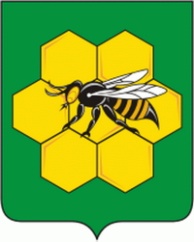 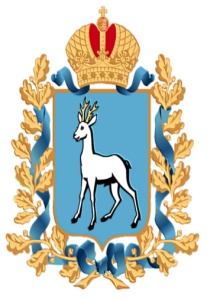 ПРОЕКТ СТРАТЕГИИСОЦИАЛЬНО-ЭКОНОМИЧЕСКОГО РАЗВИТИЯ МУНИЦИПАЛЬНОГО РАЙОНА ПЕСТРАВСКИЙ САМАРСКОЙ ОБЛАСТИДО 2030 ГОДА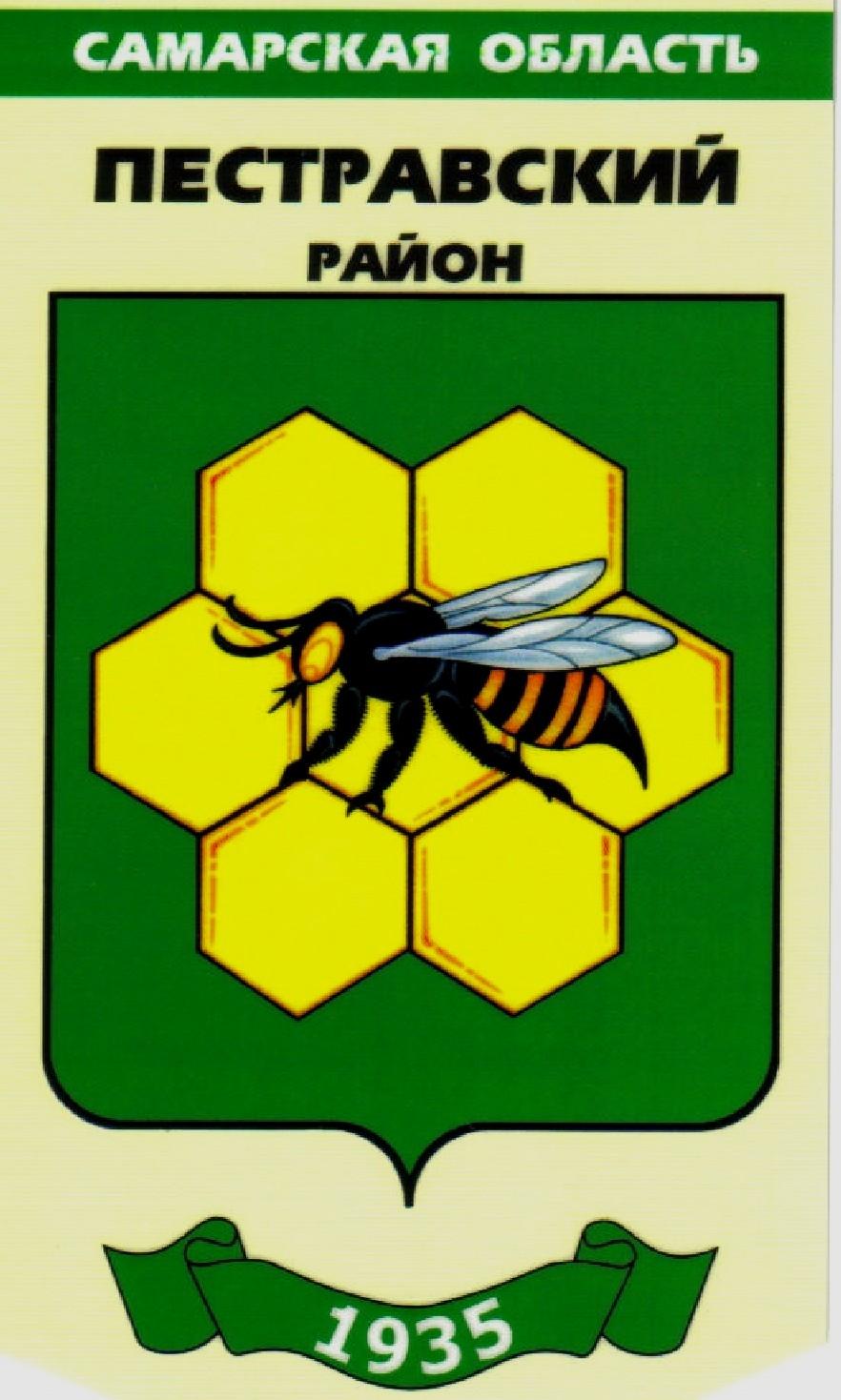 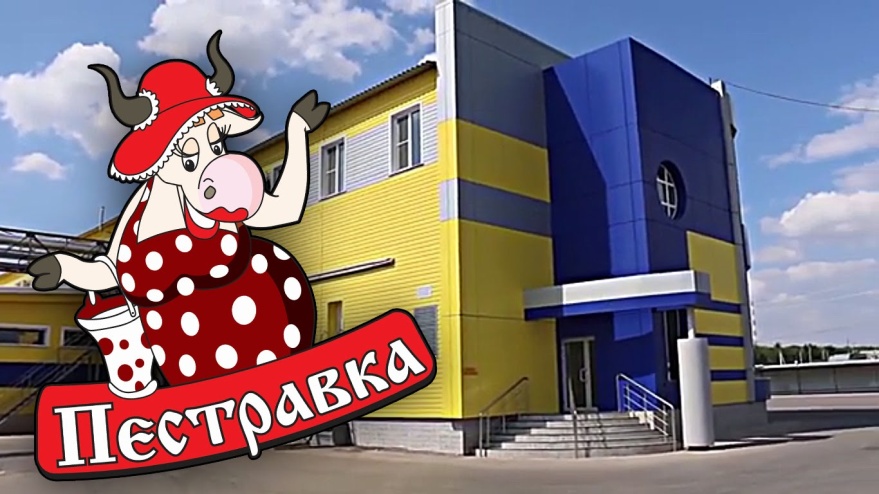 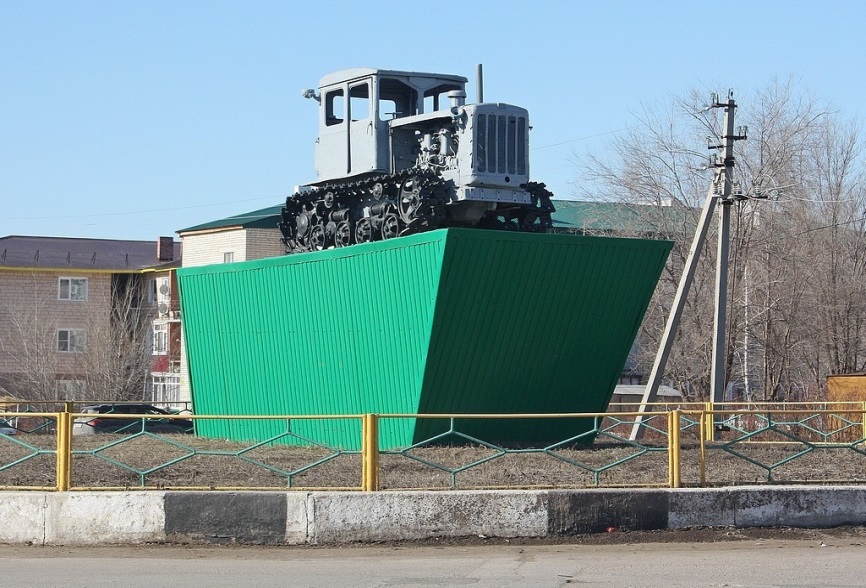 рефератмуниципальный район Пестравский, Самарская область, стратегия, социально-экономическое развитие, SWOT, система целеполагания, стратегические направления, проект, программа, план мероприятий Объектом исследования является социально-экономическое развитие муниципального района Пестравский Самарской области.Цель работы – разработка системы целеполагания и разделов стратегии социально-экономического развития муниципального района Пестравский на период до 2030 года, создающие желаемый образ района, приоритеты его развития в социальной сфере и экономике, консолидирующие общество и власть в среднесрочной и долгосрочной перспективе.Метод или методология проведения исследования – метод экономического анализа и синтеза, метод сравнений и аналогий, метод лучших практик, метод экспертных оценок, методы статистического анализа, SWOT-анализ, графические и табличные приемы визуализации данных. Результаты работы Сформированы миссии и генеральная цель развития муниципального района Пестравский, отражающие роль и место, которое муниципальное образование должно занять в субъекте РФ, Российской Федерации, мире в результате реализации Стратегии. Генеральная цель тесно связана с миссией, в большей степени обращена к жителям, обществу и бизнесу муниципального образования.Разработана система стратегических целей, задач и направлений социально-экономического развития муниципального района Пестравский, обеспечивающая его конкурентоспособность и рост экономики в долгосрочной перспективе. Цели и задачи разработаны с учетом стратегических направлений развития РФ и Самарской области.Наполнение стратегического «дерева целей» программным содержанием.Выработаны мероприятия и проекты, обеспечивающие реализацию целевых ориентиров, в том числе в контексте реализации Указа Президента Российской Федерации от 07.05.2018 г. № 204 «О национальных целях и стратегических задачах развития Российской Федерации на период до 2024 года» и Постановления Правительства Самарской области от 12 июля 2017 года № 441 «О стратегии социально-экономического развития Самарской области на период до 2030 года».Степень внедренияРезультаты научно-исследовательской работы могут быть использованы в деятельности органов государственной и исполнительной власти, коммерческих структур, институтов развития, инвесторов и научно-исследовательских организаций в процессе разработки стратегических планов развития и концепций, а также в процессе вовлечения объектов муниципального образования в экономическую деятельность региона.Рекомендации по внедрению или итоги внедрения результатов НИРРезультаты работы будут использованы в Плане мероприятий по реализации Стратегии социально-экономического развития м.р. Пестравский до 2030 года.Область примененияМуниципальные образования – муниципальные районы.Экономическая эффективность и значимость работы обусловлены необходимостью обоснования системы целей, задач и стратегических направлений развития муниципального образования до 2030 года, обеспечивающих его конкурентоспособность в долгосрочной перспективе. содержание1 Общие положения Стратегия социально-экономического развития муниципального района Пестравский на период до 2030 года (далее – Стратегия 2030) является документом стратегического планирования муниципального района Пестравский, разработанным в целях определения приоритетов, целей и задач социально-экономического развития района, согласованных с приоритетами и целями социально-экономического развития Российской Федерации и Самарской области. Система приоритетов, направлений, целей и задач социально-экономической политики муниципального района Пестравский, определенных в Стратегии 2030, является ориентиром долгосрочного развития района. Понятия, используемые в Стратегии 2030, применяются в значениях, определенных действующим законодательством. 2 Краткая характеристика и история района Муниципальный район Пестравский Самарской области расположен на юге области, в сыртовой сети Заволжья. На юге граничит с Саратовской областью, на севере – с Красноармейским, на востоке - с Больше-Глушицким, на западе – с Хворостянским районами. Расстояния: до Самары – 110 км, до ближайшей железнодорожной станции «Чапаевск» - 80 км, до аэропорта «Курумоч» - 170 км.Пестравский район образован в марте 1935 года на основании постановления ЦИК СССР от 27.01.1935 года.	В конце ХVI века купец Семен Строганов в Усолье построил несколько верениц соли, которую возили наемными казаками-возчиками по тракту в верхневолжские города. Для этого вдоль дороги переселенцы устроили себе починки, которые потом вырастили в деревни и села. Так починком по тракту на Яицкой дороге оказались села Пестравка и Овсяный гай (Мосты).	В 1704 году Петр 1 начал проводить хозяйственные преобразования, которые коснулись сел степного Заволжья. В целях расселения густо населенных мест России, было принято решение - часть крестьян перевести в Среднее Поволжье в мало заселенные земли.	В течение весны 1704-1706 гг. поступали в прииргизные хутора и села поселенцы под названием государственные крестьяне. Они прибывали из центральных губерний России: Владимирской, Пензенской, Воронежской, Рязанской, Орловской, Тамбовской, Полтавской, Харьковской. 	Второй приток переселенцев был по указу царя в 1716-1720 гг. В бассейн реки Большой Иргиз и его притоков поселилось более 1000 человек раскольников и старообрядников.	К 1881 году на территории будущих Николаевского и Новокузнецкого уездов в 17 больших селах образовались украинские слободы. Одной из них была и Пестравка. Если раньше Пестравка была только селом, то с этого года она стала называться слободой и носила это имя до лета 1928 года.Вокруг названия села Пестравка немало предложений. Так кочевники называли речку Пестравочкой. На ее берегу всегда росли пестрые травы, цветы, они начинались ранней весной и кончались глубокой осенью. И коль поселение основалось в устье речки Пестравочка, все решили, что и селу быть Пестравкой.	Другие исходили из разновидности населения, как по национальности, так и по профессиям: военные, государственные, служащие, ремесленники, казенные крестьяне, однодворцы, купцы, торговцы, солевозы. Да и по духовности была большая пестрота: православные, мусульмане, католики, староверцы, раскольники.	Возможно, название села взято из того, что основано оно было за неделю до масленицы, а эта неделя в простонародии называлась пестрой.	В селах, расположенных недалеко от Пестравки, население, в основном, занималось земледелием и скотоводством. В ряде сел развивались и потом сохранились кустарные промыслы по переработке сырья кожевенное, валяльно-шерстобитные, общества сапожников, швей, вязальщиц, гончарные производства.	Из посеянного на местной земле лучше всего родятся: пшеница, просо, овес, подсолнечник, а прочие семена и сенокосная трава посредственны.	В речке Большой Иргиз, в малых речках Пестравочка, Овсянка, Тепловка, Чернава и многочисленных прудах и озерах водилось много рыбы. В лесах, расположенных по берегам Большого Иргиза водилось много птицы и разного зверя. Их изобиловал богатством терна, черемухи и ягод земляники. Некоторые села в лесах размещали фруктовые сады и держали в них пчел.	Женщины кроме полевой работы упражнялись в рукоделии: пряли лен, ткали холщевое полотно, сукно для своего употребления, вязали платки, носки, варежки, кофты, душегрейки и т.д.Волостные старосты равномерно распределяли крестьян по селам, хуторам, придерживались пожеланий местных жителей. Группы поселенцев пополняли села Тростянь, Падовку, Красную Поляну, Идакру, Черненькое, Тяглое Озеро, Михайло-Овсянку, Овсяный Гай, Тепловку, Ломовку, Телешовку, Кирсановку.Слобода Пестравка расположена на 75 версте от Николаевска (ныне Пугачев) и 101 версте от Самары.В Самарской губернии славились Пестравские ярмарки. Их проводили на выгоне вблизи целой дюжины ветряных мельниц и нескольких рядов амбаров. Выстраивались временные палаточные лавки купцов, устанавливались игровые аттракционы, качели, карусели. Проводились конные скачки верхами, на литейках тарантасах. Организовывались бычьи бои и прочие игры. Пестравские ярмарки посещал юный Алексей Толстой. Таким образом, Пестравский муниципальный район обладает значительным культурно-историческим и рекреационным потенциалом.3 Природно-ресурсный потенциалПестравский район – район с богатыми и разнообразными природно-ресурсными условиями. Общая площадь Пестравского района – 196 002 га, в том числе площадь пашни – 143 758 га.Водоемы: район пересекает река Большой Иргиз, в степи – десятки озер, прудов и малых рек.Расчлененность территории района составляет 0,71 кв. км, базис эрозии – 81 км. Несмотря на значительную расчлененность территории, пахотные массивы в основном крупные, а поэтому условия рельефа препятствуют работе современной сельскохозяйственной техники.Основной водной артерией района является река Большой Иргиз, длина которой в пределах района 65 км. Основными притоками являются реки Тепловка и Мокрая Овсянка. Питание речек происходит за счет талых вод в весенний период. Кроме того, на территории района протекает река Черненькая, с притоками Чернуха и Падовка. Эти речки имеют степной характер и принадлежат бассейну реки Чагра. Река Большой Иргиз пересекает район с северо-востока на юго-запад. Имеет длину 597км и площадь водосбора 23900 км2. Берет начало на склонах Общего Сырта и впадает в р. Волга. Ширина реки в межень составляет 20-30 м, местами на плесовых участках достигает 40-50 м. Максимальная глубина 10 м. Скорость течения 0,55 м/с.Общее количество ГТС, прудов и водоемов, расположенных на территории муниципального района Пестравский составляет 53 объекта, из них в собственности муниципалитета – 47, в частной и иной собственности – 3, бесхозные - 3. Данные водоемы составляют определенную ценность для обеспечения производственной хозяйственной деятельности и жизнеобеспечения населения муниципального района Пестравский. Из них 24 ГТС имеют объем воды 500 тысяч м3 и более.Равнинная местность муниципального района Пестравский изрезана сетью оврагов и балок, наиболее крупные из которых имеют собственные названия: Большая Михеиха, Михеиха, Мокрая Овсянка, Полькин Дол, Мордовская Глушица, Мартыниха, Табунная Овсянка, Кондрашкин, Отгоный, Малый Иргиз, Б. Дубовый, Пестравка, Сорокин, Башкирский, Суходол, Сухая Овсянка, Курганский, Родники, Черновский, Сухой и др.Пестравский муниципальный район обладает значительным туристическим потенциалом, включающим природно-рекреационные и историко-культурные аспекты. Памятники природы регионального значения на территории района: «Байрачный колок», «Балка Лозовая», «Иргизская пойма», «Ланшафтный комплекс вдоль р. Малый Иргиз», «Марьевская балка», «Тепловская балка».Несмотря на наличие потенциальных туристско-рекреационных возможностей, туристическая индустрия в районе не развита. Факторами, сдерживающими развитие туризма в районе, являются: неразвитая туристическая инфраструктура; отсутствие современных средств размещения и культурно-развлекательных центров; отсутствие организаций, осуществляющих туроператорскую деятельность; отсутствие инвестиций в туристическую индустрию; невосприятие района, как центра с потенциальными туристическими возможностями.По запасам нефти район занимает 21 место среди городов и районов области (0,51% от запасов области). Развитие нефтедобычи началось с разработки нефтяных месторождений на Мамуринском участке в 2000 году.На территории района имеется три неразрабатываемых месторождения кирпичной глины: Падовское, Пестравское и Северо-Пестравское. Существует перспектива нахождения месторождений следующих видов неметаллических полезных ископаемых: глины кирпичной, песков строительных, возможно также выведение и использование в бальнеологических целях подземных минеральных вод, содержащих сероводород, бром, йод и другие микроэлементы.4 Деятельность поселений как субъектов управления территориальным развитием Численность населения Пестравского района на 01.01.2018 г. составляет 16575 человек, плотность населения - 8,5 человек на 1 кв. км.В состав Пестравского района входят следующие административно-территориальные единицы:1. Сельское поселение Высокое, включающее село Высокое, с административным центром в селе Высокое.2. Сельское поселение Красная Поляна, включающее поселки Вольно-Пролетарский и Воронцовский, села Идакра и Красная Поляна, с административным центром в селе Красная Поляна.3. Сельское поселение Майское, включающее поселки Крюково, Лозовой, Михеевка и Овсянка, села Майское, Телешовка с административным центром в селе Майское.4. Сельское поселение Марьевка, включающее села Марьевка, Плодосовхоз, Черненькое, с административным центром в селе Марьевка.5. Сельское поселение Михайло-Овсянка, включающее сел Михайло-Овсянка, с административным центром в селе Михайло-Овсянка.6. Сельское поселение Мосты, включающее села Дмитриевка, Ломовка, Мосты, Тепловка, поселок Красный Яр, с административным центром в селе Мосты.7. Сельское поселение Падовка, включающее села Падовка, Тростянь, Мало-Архангельское с административным центром в селе Падовка.8. Сельское поселение Пестравка, включающее деревни Анютино и Садовка, села Пестравка, Тяглое Озеро, с административным центром в селе Пестравка.Развитие Пестравского района строится на основе стратегических механизмов управления и планирования. В каждом поселении Пестравского района разработаны и реализуются следующие программы комплексного развития.1. Муниципальная целевая программа «Комплексное развитие систем коммунальной инфраструктуры на территории на 2013-2023 гг.»2. Программа комплексного развития социальной инфраструктуры на 2017-2033 гг.3. Программа комплексного развития транспортной инфраструктуры на 2017-2020 гг.4. Муниципальная целевая программа «Благоустройство населенных пунктов на 2017-2019 гг.»Сельскохозяйственное производство является важной составляющей в общей структуре хозяйственного комплекса района. От состояния сельского хозяйства зависит продовольственная самодостаточность и социальное развитие села. Сельское хозяйство муниципального района Пестравский специализируется на производстве зерна, семян подсолнечника. К началу 2017 года всего в сельскохозяйственном производстве занято 15 предприятий, из них прибыльные - 15, кроме того осуществляют свою деятельность 45 крестьянско-фермерских хозяйств, 7644 личных подсобных хозяйства.Проводимая в последние годы в АПК муниципального района Пестравский экономическая политика в рамках муниципальных программ позволила несколько стабилизировать работу в сельском хозяйстве.Сохранилась динамика роста валовой продукции, наблюдается сокращение удельного веса неплатежеспособных хозяйств, сформировалась многоукладная структура производства.В АПК муниципального района две сельскохозяйственные отрасли: растениеводство и животноводство. Основными производителями животноводческой продукции, картофеля и овощей являются ЛПХ.Производство муниципального района по видам экономической деятельности развивается по трём основным направлениям: «Добыча полезных ископаемых», «Обрабатывающее производство» и «Производство и распределение электроэнергии, газа и воды». Большое внимание уделяется развитию перерабатывающей промышленности, которая представлена в районе 11 малыми предприятиями, в том числе по производству молочной продукции, масла растительного, круп, хлеба и хлебобулочных изделий и мясных полуфабрикатов. 5 Определение конкурентоспособности муниципального района Пестравский на основе выявленных сильных, слабых сторон, возможностей и угроз развитияСуть SWOT-анализа состоит не столько в фиксации проблем на основе официальной статистики, сколько в детальной и глубокой диагностике их местной специфики, выявлении факторов критичности данных проблем экспертами стратегических сессий, рабочих групп, предпринимательским сообществом, жителями района. Совокупность возможностей и ограничений всех основных сфер жизнедеятельности была экспертно оценена участниками разработки Стратегии. Сильные стороны – факторы, которые в перспективе могут стать конкурентными преимуществами района. Слабые стороны - слаборазвитые конкурентные факторы социально-экономического развития района. Возможности - благоприятные тенденции и внешние потенциалы развития территории.Угрозы (риски) - неблагоприятные тенденции и внешние риски для развития района, вероятность возникновения которых необходимо минимизировать.5.1 SWOT-анализ развития человеческого капиталаSWOT-анализ развития человеческого капитала района проведен с учетом уровня развития и потенциала различных сфер, включая демографическое развитие, миграцию, занятость и трудовые отношения, уровень жизни и социальную поддержку населения, здравоохранение, образование, культуру, досуг и молодежную политику, физическую культуру и спорт, некоммерческий сектор и гражданские инициативы. Сильными сторонами Пестравского района являются:Патриотизм населения, готовность к адаптации и изменениям условий жизни.Высокий культурно-исторический и природный рекреационный потенциал. Рост уровня благосостояния и стабильный доход работающего населения. Снижение уровня безработицы и поддержка занятости (направление на курсы переквалификации и получения новой профессий).Достаточно высокий уровень здравоохранения, ежегодная диспансеризация значительной части населения; наличие ФАПов в сельских поселениях. Относительно высокий уровень и качество общего образования, наличие развитой сети образовательных учреждений (дошкольное, общее, специальное) по сельским поселениям. Высокая доступность дошкольного образования и достаточная степень охвата детей дополнительным образованием. Высокая обеспеченность учреждениями культурно-досугового типа, библиотеками и востребованность их деятельности. Вовлеченность жителей, в т.ч. детей и молодежи, в общественную и спортивную жизнь района. Развитая социальная защищенность населения, высокий уровень доступности социальных услуг.Слабыми сторонами Пестравского района являются:Снижение рождаемости, высокий уровень смертности.Снижение удельного веса трудоспособного населения, выраженная трудовая миграция населения (в основном молодежи), связанная с отсутствием рабочих мест, достойной заработной платой и обеспеченности жильем.Высокая доля малообеспеченных граждан в общей численности населения, наличие скрытой безработицы.Низкий уровень средней заработной платы, снижение уровня покупательной способности. Старение и дефицит квалифицированных кадров в социальной сфере, отсутствие мотивации у молодых специалистов, в т.ч. узкопрофильных.Недостаточная укомплектованность лечебных учреждений врачебным персоналом. Низкий уровень приведения образовательных учреждений лицензионным требованиям по причине недостатка финансирования и дефицитности бюджетных средств.Высокая изношенность значительного количества зданий образовательных учреждений, обучение в две смены в школе с. Пестравка.Недостаточный уровень развития и материально-технического обеспечения учреждений спортивной инфраструктуры и объектов культуры, недостаточно развитый досуг для молодежи.Ключевыми возможностями для развития района являются:Стабилизация и улучшение демографической ситуации. Увеличение численности населения, рост рождаемости, снижение смертности, в том числе детской. Рост заработной платы и доходов граждан, выравнивание заработной платы путем доведения зарплаты в социальной сфере, сельском хозяйстве и ЖКХ до средней по экономике Самарской области Рост покупательной способности населения.Повышение качества и своевременности предоставления услуг в социальных сферах путем реализации соответствующих муниципальных программ, достижение программных целевых показателей. Формирование современной эффективной системы здравоохранения, развитие спорта, укрепление здоровья населения, снижение заболеваемости населения. Обеспечение детей, в т.ч. до трех лет, местами в детских садах, проведение реконструкции, капитального и текущего ремонтов. Повышение уровня культуры населения, развитие дополнительного образования детей, народного творчества, проведение реконструкции, капитального и текущего ремонтов организаций досуга населения. Создание и развитие рекреационных зон, развитие агротуризма в районе.Привлечение и закрепление в районе квалифицированных кадров и молодых специалистов. Благодаря активному использованию государственной политики, ориентированной на привлечение и поддержку молодых специалистов.Ключевыми угрозами развития Пестравского района являются:Ухудшение демографической ситуации. Снижение уровня рождаемости, повышение уровня смертности, «старение» населения, значительный отток активной части населения. Снижение уровня реальных доходов населения, отставание роста заработной платы от уровня инфляции. Снижение качества и своевременности предоставления услуг в сфере образования, здравоохранения, социальной защиты, культуры, физкультуры и спорта и других, не достижение целевых показателей муниципальных программ. Увеличение очерёдности устройства детей в детские сады, рост изношенности социальных объектов, неисполнение лицензионных требований. Снижение численности населения трудоспособного возраста при сохранении или усугублении сложившейся тенденции старения населения района. Отток квалифицированных специалистов в города области и другие регионы страны в случае снижения уровня доходов населения, ухудшения качества и объема социальных, бытовых услуг, сокращения обеспеченности жильем. 5.2 Комфортная среда проживанияSWOT-анализ среды проживания включал экологическую ситуацию; жилищную сферу, градостроительство и благоустройство; жилищно-коммунальное хозяйство; дорожно-транспортный комплекс; информационно-коммуникационную инфраструктуру. Сильными сторонами Пестравского района являются:Достаточно эффективное жилищно- коммунальное хозяйство. Проведение мероприятий по модернизации коммунальной инфраструктуры (замена оборудования котельных, установка новых водонапорных башен, ремонт и замена водопроводных сетей и теплотрасс), прокладка инженерных коммуникаций и обеспечение инфраструктурой земельных участков, отведенных под новую жилищную застройку. В текущем году 85 многоквартирных домов, расположенных на территориях сельских поселений Пестравка, Мосты и Майское получили в зависимости от выбора собственников: отремонтированный фасад, детскую площадку, асфальтированный двор или ограждение придомовой территории. За счет средств консолидированного бюджета Самарской области и муниципального района Пестравский на эти цели было выделено порядка 43 млн. рублей.Проведение мероприятий по обеспеченности жителей жильем. Наличие земельных участков для строительства жилья, улучшение условий проживания за счет проведения реконструкции, проведение мероприятий по переселению граждан из ветхого и аварийного жилья в рамках реализации в районе соответствующей программы. В рамках муниципальных программ «Устойчивое развитие сельских территорий муниципального района Пестравский Самарской области на 2014-2017 годы и период до 2020 года», «Молодой семье – доступное жилье на территории муниципального района Пестравский Самарской области» до 2020 года, в 2017 году социальные выплаты получили 6 семей. На эти цели выделено из всех уровней бюджетов 5,1 млн. руб., в том числе из местного бюджета 0,454 млн. руб., на строительство (приобретение) жилья гражданам, проживающим в сельской местности, а также молодым семьям и молодым специалистам.Развитое дорожное хозяйство и транспорт. Развитое автомобильное сообщение; - наличие районных и межмуниципальных автобусных маршрутов. В рамках областной программы модернизации и развития автомобильных дорог по итогам 12 месяцев 2016 г. завершены работы по реконструкции автомобильной дороги по ул. Объездная с. Малоархангельское муниципального района Пестравский.Слабыми сторонами Пестравского района являются:Рост степени износа коммунальной инфраструктуры. Основные фонды коммунальной инфраструктуры Пестравского район физически и морально изношены. Высокий износ коммунальных сетей; - наличие бесхозяйных изношенных водопроводов, теплотрасс, электрических сетей и канализационных сетейОтсутствие в ряде населенных пунктов очистных сооружений; - отсутствие в ряде населенных пунктов водопроводов питьевой воды.Низкие темпы строительства жилья;- большая доля ветхого и аварийного жилья. В сфере индивидуального жилищного строительства в 2017 году наблюдается некоторый спад по отношению к 2016 году. Так, в 2016 году на территории района было построено, реконструировано и введено в эксплуатацию 15 жилых домов. В 2017 году жителями района было построено всего 14 индивидуальных жилых дома, что составило 93 % от показателя 2016 года. Общая площадь введенного жилья - 2607,51 кв. м. Для того чтобы выйти на уровень 2016 года, не хватило 617,2 кв. м. Неравномерное развитие территории района: низкое обеспечение объектами коммунальной инфраструктуры и недостаточное благоустройство периферийных населенных пунктов.Низкий удельный вес автомобильных дорог общего пользования с твердым покрытием. Ключевыми возможностями для развития Пестравского района являются:-развитие транспортной инфраструктуры, модернизация ЖКХ, проведение мероприятий-по повышению энергоэффективности, повышение качества жилищно-коммунальных услуг и благоустройства при справедливых и обоснованных тарифах; - строительство очистных сооружений, формирование системы очистки стоков в сельских населенных пунктах; - формирование системы переработки и утилизации твёрдых бытовых отходов в Пестравском районе, ликвидация несанкционированных свалок, улучшение экологической обстановки; - создание и развитие рекреационных зон, развитие агротуризма в районе.Ключевыми угрозами для развития Пестравского района являются:Значительное увеличение тарифов на газ, электро- и теплоэнергию. Финансовые ограничения, связанные с ухудшением экономической ситуации в стране и падением доходов населения и бизнеса.Рост вероятности возникновения аварий на объектах ЖКХ в связи с увеличением их износа.Ухудшение экологии в результате увеличения выбросов загрязняющих веществ в атмосферу и гидросферу, а также роста несанкционированных свалок мусора. Сокращение государственных социальных программ, замедление реформы ЖКХ в результате ухудшения общей институциональной среды в России.Снижение уровня обеспеченности питьевой водой гарантированного качества, вызванное ухудшением экологической обстановки и износом очистных сооружений.5.2 Экономическое развитие и инвестиционный потенциалSWOT-анализ экономического развития и инвестиционного потенциала Пестравского района проведен с учетом уровня развития и потенциала различных сфер, включая промышленность, сельское хозяйство, развитие малого и среднего бизнеса, потребительского рынка и сферы услуг, инвестиций, финансового обеспечения развития и межбюджетных отношений, муниципального управления.Сильными сторонами Пестравского района являются:Географическое положение и относительно благоприятные природно-климатические условия, наличие полезных ископаемых и значительных объемов природных ресурсов, пригодных для хозяйственного использования. Муниципальный район Пестравский на юге граничит с Саратовской областью, на севере – с Красноармейским, на востоке - с Больше-Глушицким, на западе – с Хворостянским районами, имеет развитую сеть автомобильных дорог, каменный карьер; полезные ископаемые (нефть), территории для расширения хозяйственной деятельностиРост сектора розничной торговли и высокий уровень обеспеченности населения торговыми объектами.	Оборот розничной торговли за 9 месяцев 2017 года составил 599 424,0 тыс. руб. или 101,5 % к уровню 2016 г., в том числе 107,9 % к уровню прошлого года по крупным и средним предприятиям. В расчете на одного человека в год приходится 35469,0 рублей, что на 5% выше уровня прошлого года. Оборот общественного питания составил 10704,0 тыс. руб. или в 3,5 раза больше по сравнению с аналогичным периодом прошлого года. Открытие новых супермаркетов таких, как «Пятерочка», «Пеликан», также сокращение инфляционного давления, незначительный рост доходов населения, обусловили в 2017 году тенденцию увеличения потребительского спроса на рынке товаров. Развитое сельское хозяйство	. Площадь посевов сельскохозяйственных культур во всех категориях хозяйств под урожай 2016 г. составила 100,2 тыс.га (104,6% к 2015 г.). В 2016 г. валовой сбор зерновых культур – 115,1 тыс.тонн (в 2,8 раза выше 2015 г.) при урожайности 20,3 ц/га (в 1,9 раза); подсолнечника – 51 тыс.тонн (в 1,7 раза); картофеля – 3 тыс.тонн (97,1%), овощей – 1,7 тыс. тонн (98,9%). В 2016 г. во всех категориях хозяйств произведено 2,4 тыс.тонн мяса (102,1% к 2015 г.), молока – 7,6 тыс.тонн (97,7%); поголовье КРС снизилось на 8,5%, из них коров – на 7,1%, овец и коз – 29,9%. Поголовье свиней выросло на 0,8%.За январь – июнь 2017 г. во всех категориях хозяйств произведено 1 тыс.тонн мяса (92,1% к соотв. периоду 2016 г.), молока –3,8 тыс.тонн (94,5%). На 01.07.2017 поголовье КРС увеличилось на 0,5% к соотв. периода 2016 г. Дифференцированная структура промышленного производства. Одним из важных секторов экономики района остается промышленное производство. На протяжении 15 лет большой вклад в развитие этого сектора вносит расположенный на территории района ОАО «Маслозавод Пестравский» - один из крупнейших переработчиков молока в Самарской области. Это современное производство, с возможностью переработки до 200 тонн живого молока в сутки, который даёт 200 рабочих мест населению Пестравского района. Кроме того, на территории района ведется добыча нефти с объемом 800 тыс. тонн в год. С 2008 года производится добыча природного камня и производство щебня с объемом добычи до 500 тыс. тонн в год. Объем отгруженных товаров по данному виду деятельности в 2017 году по отношению к предыдущему году увеличился на 0,8%.Также большое внимание уделяется развитию перерабатывающей промышленности, которая представлена в районе предприятиями производства и переработки продукции сельхознаправления: масло, мука, мясо, хлеб, крупы.   Предприятия имеют стабильный рынок сбыта, в том числе и за пределами района.Наличие конкурентных преимуществ, по которым выгодно инвестировать в район. В районе имеется развитая транспортная инфраструктура и др.Слабыми сторонами Пестравского района являются:Низкий уровень инвестиционной активности.В 2016 г. инвестиции в основной капитал составили 2 млрд.руб. (83,5% к 2015 г., 1% от общего объема по области, 11 и 5 места по общему и среднедушевому объемам среди районов соответственно), в январе-июне 2017 г. – 635,2 млн.руб. (100,8% к соотв. периоду 2016 г. В 2017 г. район занимал 8 и 6 места по общему и среднедушевому объемам инвестиции в основной капитал среди районов соответственно). Доля собственных средств организаций в  январе-июне 2017 г. – 49%. Основные объемы инвестиций направлены в нефтедобычу (50,9%). Низкая инвестиционная и инновационная активность бизнеса.Неразвитость туристской инфраструктуры, недостаточная реклама туристских продуктов района, дефицит специалистов в сфере туризма, неготовность населения к предоставлению туристических услуг.Недостаточно развита сеть бытового обслуживания. Открытие новых супермаркетов, так же сокращение инфляционного давления, незначительный рост доходов населения, обусловили в текущем году тенденцию увеличения потребительского спроса на рынке товаров. Тем не менее, пока нет явных признаков смены потребительской модели поведения, что могло бы послужить причиной активного восстановления спроса.Низкие темпы технического перевооружения в сельском хозяйстве; недостаток кадров, неудовлетворительное финансовое положение некоторых сельскохозяйственных предприятий.Недостаточно высокие темпы роста объемов производства с/х продукции. Дотационность бюджета: низкая доля собственных доходов в бюджете; зависимость бюджета муниципального образования от субсидий, субвенций и дотаций, поступающих из бюджетов вышестоящих уровней; низкая инвестиционная активность, не способствующая повышению доходности территории; наличие задолженности в бюджет района.Недостаток высококвалифицированной рабочей силы и низкий уровень производительности труда. Ввиду невысокого уровня оплаты труда в предприятиях и организациях района квалифицированные кадры предпочитают трудоустройство в г.о. Самара, ежедневно осуществляя маятниковую миграцию. В поселениях района наблюдается недообеспеченность средним медицинским персоналом, специалистами в области культуры и спорта, молодежной политики и др.Ключевыми возможностями для развития Пестравского района являются:-повышение роли муниципального образования в социально-экономическом развитии Самарской области; - повышение информированности о Пестравском районе в сети Интернет, периодических изданиях и СМИ, проведение политики позиционирования района как инвестиционно-привлекательной территории; - привлечение инвесторов для освоения имеющихся инвестиционных площадок; - привлечение инвестиций в создание новых производств, новых рабочих мест;- проведение мероприятий по улучшению финансового состояния сельскохозяйственных организаций, внедрению эффективных систем оплаты труда, привлечению в хозяйства грамотных специалистов; - освоение неиспользуемых площадей сельскохозяйственного назначения, расширение объемов сельскохозяйственного производства; - развитие малого и среднего бизнеса в производственной сфере; - проведение мероприятий по популяризации малого и среднего бизнеса, повышению информированности малого бизнеса о мерах поддержки;- использование всех имеющихся в районе внутренних резервов по повышению собственных доходов бюджета.Ключевыми угрозами для развития Пестравского района являются:- нестабильность федерального и регионального законодательства; - высокие процентные ставки кредитных ресурсов; - высокие тарифы на энергоресурсы естественных монополий, их дальнейший рост; - инфляционные риски; - ужесточение конкуренции и монополизация на Российском и международном рынках; - отсутствие притока инвестиций в экономику района; - дефицит финансовых ресурсов для решения проблем местного самоуправления; - недополучение доходов бюджета, вследствие роста задолженности по налоговым и неналоговым доходам; - зависимость сельскохозяйственного производства от погодных условий; - зарастание неиспользуемых земель сельскохозяйственного назначения древесно- кустарниковой растительностью; - недостаточная поддержка сельхоз товаропроизводителей со стороны государства; - нехватка квалифицированных кадров в сельской местности.6 Приоритеты развития и желаемый образ будущего муниципального района ПестравскийСистему приоритетов социально-экономической политики м.р. Пестравский определяет понятие «качество жизни», которое имеет интегральный характер и определяется уровнем развития экономики, агропромышленного комплекса, сельских территорий, состоянием среды района, включая экологическую составляющую, качеством и доступностью услуг организаций здравоохранения, образования, культуры и социального обслуживания населения. Существенное влияние на качество жизни оказывают уровень доходов жителей Пестравского района и показатели общественной безопасности, а также эффективность государственного и муниципального управления, возможности населения реализовывать свои законные права и интересы.Центральным элементом социально-экономического развития м.р. Пестравский должен стать гармонично развитый и конкурентоспособный житель, генерирующий новые идеи, создающий добавленную стоимость, обеспечивающий связь с другими жителями посредством разветвленной сети коммуникаций.Основными факторами, обеспечивающими переход м.р. Пестравский к инновационному развитию, должны стать: увеличение инвестиций в человеческий капитал, повышение уровня цифровизации, стимулирование предпринимательской деятельности, создание благоприятного делового климата, повышение готовности общества к инновационным изменениям.Реализация приоритета «Район проактивных, творческих людей» позволит обеспечить повышение конкурентоспособности экономики м.р. Пестравский за счет повышения качества человеческого капитала.Следующий приоритет «Повышение уровня комфортности проживания в м.р. Пестравский» (далее - приоритет «Комфортный район»).Приоритет «Комфортный район» направлен на развитие м.р. Пестравский как гуманного и удобного для жизни района, отвечающего принципам современного «умного района» в части пространственного развития и разнообразия среды, экологического благополучия, безопасности и мобильности.Реализация приоритета «Комфортный район» подразумевает создание красивой, удобной, качественной, безопасной и благоустроенной сельской среды, соответствующей современным стандартам и максимально отвечающей ожиданиям жителей и сохранившей его историческую индивидуальность.Модель социально-экономической политики м.р. Пестравский должна ориентироваться на инклюзивное развитие (высокое и устойчивое), обеспечивающее достижение не только экономических показателей, таких как экономический рост и производительность труда, но и показателей, которые характеризуют удовлетворенность жителей качеством жизни и возможностью самореализации.Следующий приоритет включает в себя два фактора: эффективную систему внешних и внутренних коммуникаций м.р. Пестравский и внедрение инноваций и передовых технологий во все сферы жизнедеятельности, повышение уровня интеграции всех элементов социально-экономической системы. Этот приоритет обозначен как «Открытый инновационный район».Приоритет «Открытый инновационный район» не только определяет «открытую» позицию м.р. Пестравский в геополитическом, социокультурном и торгово-экономическом аспектах, но и направлен на развитие муниципалитета, как района, открытого людям и позитивным переменам, провозглашающего общепризнанные общественные ценности и активно участвующего в общественных событиях, как района инновационно-экономической и социальной деятельности.Пестравский район стремится быть открытым своим жителям и гостям, людям, которые хотят приехать сюда учиться или работать. Каждый житель стремиться быть сопричастным тому, чем живет м.р. Пестравский, и быть неотъемлемой частью его жизни.Жители района открыты и дружелюбны, любят свой район, гордятся его культурой и историей, активно участвуют в общественных событиях. Культурное достояние является базовым элементом общерайонной идентичности.Реализация приоритета «Открытый инновационный район» позволит м.р. Пестравский стать территорией с развитыми торгово-экономическими, культурными и гуманитарными связями с муниципальными образованиями и субъектами Российской Федерации, а так же с приграничными государствами.Приоритеты социально-экономической политики муниципального района Пестравский согласованы с приоритетами и целями социально-экономического развития Российской Федерации и Самарской области и являются основой для создания системы целей и задач, сгруппированных в разрезе направлений социально-экономической политики м.р. Пестравский.7 Миссия, главная стратегическая цель и ключевые задачи развития муниципального района Пестравский на период до 2030 годаМиссия муниципального района Пестравский, характеризующая его роль во внешней среде и участие в реализации приоритетов развития Российской Федерации и Самарской области, обуславливается его специализацией и определяется следующим образом: Пестравский район для жителей – благоустроенная территория успешных людей, экологического и экономического будущего.Пестравский район для Самарской области – лидер в производстве зерна, продуктов пчеловодства и рыбоводства; высококлассный центр агротуризма.Пестравский район для России – крупный центр высокотехнологичного производства и переработки молочной продукции; селекции семян зерновых и зернобобовых культур. Пестравский район для мира - «Молочные реки - Медовые берега».Главная стратегическая цель социально-экономического развития м.р. Пестравский на период до 2030 года – достичь высокого уровня жизни через сохранение и развитие человеческого потенциала и социальной инфраструктуры; стать высокотехнологичным центром производства и комплексной переработки продукции животноводства и растениеводства с максимально благоприятными условиями для ведения бизнеса.Ключевые задачи: создание комфортной среды проживания;устойчивое сбалансированное развитие экономики территории;формирование условий для создания интеллектуальных рабочих мест;создание условий для ведения активного образа жизни;развитие туристической инфраструктуры района;удовлетворенность населения качеством жизни.Стратегические направления и система целей социально-экономического развития муниципального района ПестравскийСистема целей разрабатывалась исходя из миссии, главной стратегической цели, национальных целей развития РФ, стратегических приоритетов социально-экономического развития Самарской области. Формирование системы целей учитывало конкурентные преимущества, достигнутый уровень и существующие проблемы, тенденции и ресурсы социально-экономического развития района, состояние внешней по отношению к нему среды. Система целей представляет собой иерархию, каждый последующий уровень подчинен и логически вытекает из содержания вышестоящего уровня. Первый уровень иерархии включает генеральную цель. На втором уровне, исходя из содержания генеральной цели, определяются стратегические направления. Третий уровень включает стратегические цели, которые входят в стратегические направления. На четвертом уровне, исходя из содержания стратегических целей, сформулированы стратегические задачи, которые будут конкретизироваться в содержании проектно-программного комплекса района. По каждой задаче представляются основные мероприятия, проекты и ожидаемые результаты.Для достижения генеральной стратегической цели определены 4 стратегических направления, которые охватывают весь спектр проблематики и достижения целей развития м.р. Пестравский: 1. Развитие человеческого капитала через систему формирования проактивных и творческих личностей, соответствующих требованиям цифровой экономики.2. Формирование экосреды и комфортного пространства района.3. Развитие инновационной экономики, открытой для инвестиций.4. Обеспечение эффективности управления и развитие гражданского общества района.Главная стратегическая цель и приоритеты раскрываются через взаимосвязанную систему целей: Направление 1 Развитие человеческого капитала через систему формирования проактивных и творческих личностей, соответствующих требованиям цифровой экономики. Стратегические цели:СЦ1 Пестравский район - район здоровых долгожителейСЦ2 Пестравский район – территория образованных проактивных людей, поддержки и развития одарённых детей и талантливой молодежи в цифровую эпохуСЦ3 Пестравский район - район культурных, гармоничных людей, уважающих свои традиции и историюСЦ4 Пестравский район - район здорового образа жизни и спортивных достиженийСЦ5 Пестравский район - район благополучных и социально защищенных людей Направление 2 Формирование экосреды и комфортного пространства районаСЦ6 Пестравский район - район экологического благополучия СЦ7 Пестравский район - благоустроенная территория с эффективной транспортной системой СЦ8 Пестравский район - район доступного жилья и эффективной коммунальной инфраструктурыСЦ9 Сельские территории - опорные точки роста сбалансированного пространственного развитияНаправление 3 Развитие инновационной экономики, открытой для инвестиций СЦ10 Пестравский район - крупный центр высокотехнологичного производства и переработки молочной продукции; селекции семян зерновых и зернобобовых культурСЦ11 Пестравский район - район предпринимательской инициативы и благоприятного инвестиционного климатаСЦ12 Пестравский район - высококлассный центр агротуризмаНаправление 4 Обеспечение эффективности управления и развитие гражданского общества районаСЦ13 Пестравский район – район с эффективной системой управления и консолидированным гражданским обществомВ соответствии с Федеральным законом № 172 «О стратегическом планировании в России» по каждому направлению разработана система муниципальных программ, комплекс конкретных проектов и мероприятий, направленных на достижение целей Стратегии.Каждой цели, кроме генеральной, соответствуют целевые показатели. Их значения характеризуют степень достижения целей.9 Развитие человеческого капитала через систему формирования проактивных и творческих личностей, соответствующих требованиям цифровой экономики 9.1 Развитие человеческого капитала: анализ стратегической позицииДемография. Семейная политика и демография – неотъемлемая часть всей социально-экономической политики района, поскольку успех экономического развития во многом определяется ролью человека, его демографическим и трудовым потенциалом. Демографическая ситуация в районе в последние годы несмотря на увеличение количества многодетных семей (2017 г. - 196 семей, 2016 г. - 167, 2015 г. - 141), увеличения в структуре родившихся доли вторых и последующих детей, характеризуется отрицательными тенденциями. В районе происходит естественная и миграционная убыль населения. Источники: Муниципальные районы Самарской области. Статистический сборник. – Самара, 2017; аналитика ФГБОУ ВО «СГЭУ»Рисунок 1 - Число родившихся и умерших (на 1000 чел. населения) в 2016 году и среднегодовой темп снижения показателя в 2014-2016 гг. (%)в муниципальных районах Самарской областиКоличество жителей, по официальным статистическим данным в 2017 году (на конец года) составляет 16575 человек (2016 г.- 16801 чел). В 2017 году родилось 148 детей (2016 г. – 203 чел., 2015 г. - 201 чел.); умерло 258 человек (2016 г. – 305 чел., 2015 г. – 251 чел.). Общее количество семей: 6423, из них с детьми: 1983 семьи, количество детей: 3266 (в 2016 г. - 3121 ребёнок, 2015 г. -3249 детей); неполных семей – 305. Уже сейчас, принимая во внимание резкий спад рождаемости, прогнозируется такое отрицательное кризисное явление, как «демографическая яма», когда уровень рождаемости будет недостаточен для простого воспроизводства населения, то есть замещения поколения родителей поколениями детей. Источник: Муниципальные районы Самарской области. Статистический сборник. – Самара, 2017; аналитика ФГБОУ ВО «СГЭУ»Рисунок 2 - Демографическая структура населения в 2016 годупо муниципальным районам Самарской области, %В числе причин высокой смертности, обуславливающие естественную убыль населения, следует, в первую очередь, отметить следующие: попустительское отношение к своему здоровью, алкоголизация населения, плохая экологическая обстановка, непопулярность здорового образа жизни служат причиной ухудшения репродуктивного здоровья людей.Отчасти смягчить демографические проблемы призвана социальная политика, направленная на поддержку семьи и детства. С 01.01.2007 г. в России действует федеральная программа «Материнский капитал». За время существования данного проекта, только в Пестравском районе 955 семьям были выданы сертификаты. В основном материнским капиталом воспользовались с целью улучшения жилищных условий, и 3 семьи направили выплату на образование детей. Для детей на сегодняшний день созданы все условия для гармоничного духовного, нравственного и интеллектуального развития. Работают Дом детского творчества, культурно-досуговый центр, сельские дома культуры. Большое внимание уделяется детям-сиротам, обретению ими приёмных родителей, социальной адаптации. В Пестравском районе проживает 55 детей-сирот и детей, оставшихся без попечения родителей. Их число с каждым годом уменьшается (в 2016 году: 60 чел., в 2015 году: 67 человек). Из них 33 ребёнка проживает в приёмных семьях, 23 ребёнка находится под опекой родственников. В 2017 году 5 детей остались без попечения родителей. Реализуя приоритетное право ребенка жить и воспитываться в семье, все дети устроены в семьи граждан.Сфера занятости и трудовые отношения (безработица). Во всех отраслях экономики на сегодня занято 6596 человек, что составляет 72 % от трудоспособного населения, из них среднегодовая численность работников по крупным и средним организациям, без субъектов малого предпринимательства, составляет 2864 человека, из чего можно сделать вывод о том, что свыше 3 тыс. человек работают за пределами района.Среднегодовой уровень безработицы в 2017 году составил 2,18% (численность безработных 207 человек), что ниже на 0,58 % по сравнению с уровнем 2016 года. По уровню официально зарегистрированной безработицы Пестравский район занимает 23 место среди муниципальных районов Самарской области, и значительно превышает среднерайонный уровень в Самарской области.Источник: Рейтинг социально-экономического развития муниципальных образований Самарской области МЭРИТ – Режим доступа: http://economy.samregion.ru/; аналитика ФГБОУ ВО «СГЭУ»Рисунок 3 - Уровень зарегистрированной безработицы в 2017г. исреднегодовой темп прироста показателя в муниципальных районахСамарской области в 2015-2017 гг. (%)Работодателями за 2017 год заявлено 599 вакансий для замещения свободных рабочих мест. За содействием в трудоустройстве в ГКУСО «Центр занятости населения м. р. Пестравский» обратилось 444 человека, из них трудоустроено на временную и постоянную работу 213 человек (48% от числа обратившихся). В районе все еще остается актуальным вопрос трудоустройства граждан, проживающих в населенных пунктах, удаленных от районного центра. Несмотря на тяжелую экономическую ситуацию в регионе и определенную напряженность на рынке труда района, совместные действия администрации района, ГКУСО «Центр занятости населения м. р. Пестравский» и работодателей позволили в 2017 году удержать ситуацию с безработицей в плановых показателях.Эффективность реализации мер по содействию занятости населения района, в том числе предусматривает сокращение неформальной занятости и выполнение государственной программы Самарской области «Содействие занятости населения Самарской области на 2014 – 2020 годы», а также дополнительных мероприятий по снижению напряженности на рынке труда района.В первый горизонт планирования (2018-2020 гг.) снижение напряженности на рынке труда в м.р. Пестравский возможно, благодаря реализации национальных проектов поддержки производительности труда и развития малого и среднего предпринимательства, создания условий для закрепления кадров на селе, привлечения инвесторов, привлечения безработных граждан в рамках программы дополнительных мероприятий направленных на снижение напряженности на рынке труда. Источники: Рейтинг социально-экономического развития муниципальных образований Самарской области МЭРИТ – Режим доступа: http://economy.samregion.ru/; аналитика ФГБОУ ВО «СГЭУ»Рисунок 4 - Среднемесячная заработная плата в 2017 году и среднегодовой темп прироста показателя в 2015-2017 годах вмуниципальных районах Самарской областиСреднемесячная зарплата работников по крупным и средним организациям в 2017 г. составила 24,6 тыс. руб., что на 11,3% выше уровня 2016 г. (22,1 тыс. руб.). По данному показателю Пестравский район занимает 14 место среди муниципальных районов Самарской области. Вместе с тем, по темпу роста среднемесячной заработной платы Пестравский район занимает 6 место среди муниципальных районов Самарской области – 108,5% к уровню 2016 г. Реальная заработная плата в январе-июле 2017 г. составила 102,7% (в среднем по районам 101,5% соответственно). Значительная часть доходов населения пополняется за счет продажи продукции личного подсобного хозяйства и предпринимательской деятельности.Здравоохранение. Деятельность районной системы здравоохранения направлена на обеспечение доступности качественной и эффективной медико-социальной помощи всем категориям граждан, снижение уровня заболеваемости и смертности, а также увеличение средней продолжительности жизни населения района. Структура медицинских учреждений включает в себя центральную районную больницу, филиал ЦРБ, 12 ФАПов, 4 офиса для врачей общей практики. Источники: Муниципальные районы Самарской области. Статистический сборник. – Самара, 2017; аналитика ФГБОУ ВО «СГЭУ»Рисунок 5 - Обеспеченность населения врачами и средним медицинским персоналом в муниципальных районах Самарской области в 2016 годуОбеспеченность населения больничными государственными и муниципальными учреждениями составила 38,7 коек на 10 тыс. жителей, обеспеченность амбулаторно-поликлиническими учреждениями – 229,1 посещений в смену на 10 тыс. жителей.Обеспеченность врачами в 2017 году составила 25 чел. на 10 тыс. населения, что превышает уровень 2016 г. - 21,6 чел. на 10 тыс. населения. Но, несмотря на рост показателя, он не удовлетворяет потребностей района в высококвалифицированных медицинских кадрах.ГБУЗСО «Пестравская центральная районная больница» ежегодно заключаются договоры о целевом обучении с абитуриентами. В 2017 г. получили единовременную компенсационную выплату в размере 1 млн. руб. – 3 человека. Отказа от получения единовременной компенсационной выплаты не было.В с. Пестравка имеется Центр медико-социальной реабилитации, в котором проходят оздоровление около 800 пенсионеров и инвалидов. Деятельность районной системы здравоохранения направлена на обеспечение доступности качественной и эффективной медико-социальной помощи всем категориям граждан, снижение уровня заболеваемости и смертности, а также увеличение средней продолжительности жизни населения района.Обеспеченность населения района больничными койками составила за 12 месяцев 2016 года 38,7 ед. на 10000 населения, (больше на 0,5% к уровню соответствующего периода 2015 года). Обеспеченность врачебными кадрами составила 21,7 ед. на 10000 населения, что на 10,3 % большее уровня 12 месяцев 2015 года, средним медперсоналом – 66,8 ед. – выше уровня прошлого года на 0,4%. Социальная защита населения представляет собой совокупность государственных мер социально-экономического и правового характера, направленных на обеспечение социально-уязвимых слоев населения минимальным уровнем материальной поддержки. За последние годы система социальной защиты населения значительно укрепилась и по праву получила одно из ведущих направлений в социально-экономической жизни района.В 2017 году активно проводилась политика социальной поддержки граждан с учетом критериев нуждаемости, с целью оказания эффективной поддержки наиболее уязвимой части населения. В 2017 году увеличен размер социальной помощи с 150 руб. до 500 руб. на 1-ого получателя, по сравнению с 2016 годом количество получателей увеличилось на 176. Для многодетных семей - установлена компенсация расходов на оплату коммунальных услуг в размере 50% платы за коммунальные услуги, ранее назначалась денежная выплата в размере 30% от регионального стандарта. Всего многодетных семей, получающих компенсацию 114. С 2016 года введена новая мера социальной поддержки – компенсация за капитальный ремонт в многоквартирных домах. В 2017 году в круг получателей этой выплаты добавлены такие категории, как: ветераны труда, педагогические, медицинские, социальные работники, многодетные семьи и др. Всего этой услугой воспользовались 321 человек.Количество получателей мер социальной поддержки за последние годы остается стабильным. Правительство нашей области заинтересованно в стабилизации численности населения и формировании предпосылок последующего демографического роста.В целях предупреждения распространения социально значимых заболеваний в районе активно проводится профилактическая работа по формированию здорового образа жизни среди населения района, и в первую очередь среди молодежи. Но уровень заинтересованности населения и осознание ответственности за собственное здоровье недостаточно высоки. Кроме того, на общих показателях здоровья населения сказываются и факторы социальной среды обитания.Охват трехкратной вакцинацией против ВГВ детей и подростков до 17 лет, подлежащих вакцинации, составляет 99,7%, взрослых от 18 до 55 лет – 99,8%.Анализ ситуации по распространенности социально значимых заболеваний еще раз свидетельствует о необходимости признания приоритетности профилактического направления в здравоохранении, а также возрастания роли социальных факторов риска.Образование, физическая культура и спорт. В муниципальном районе Пестравский, как и по всей стране, продолжается реформа образовательной системы. В образовании м.р. Пестравский действуют 10 общеобразовательных школ, в них мест 3325; детских дошкольных учреждений – 17, в них мест 1178; дом детского творчества, ДЮСШ, профтехучилище. Всего учащихся в школах – 1521 чел.; детей в дошкольных учреждениях – 768 чел. В рамках целевых программ проведен капитальный ремонт детских садов и школ. В результате проведенных работ приведены в соответствие с нормативными требованиями общеобразовательные и дошкольные учреждения, которые ранее подлежали капитальному ремонту. Рисунок 6 - Доля детей в возрасте 1-7 лет, охваченных услугамидошкольного образования, в общей численности детей 1-7 лет в2016 году, по районам области (%)На территории муниципального района Пестравский находятся 2 структурных подразделения «Физкультурный оздоровительный комплекс» ГБОУ СОШ с. Пестравка и «Дом детского творчества» ГБОУ СОШ с. Майское.В муниципальном районе Пестравский на конец 2017 года функционирует 37 спортивных сооружений, одна детско-юношеская спортивная школа, в которой занимаются 780 человек. Население муниципального района Пестравский продолжает активно заниматься спортом. Управлением культуры проведены ставшие традиционными мероприятия: спортивно-массовое соревнование «Лыжня – 2017», межрайонный турнир по хоккею на кубок Главы района, спортивное соревнование по подледному ловы рыбы «Рыбалка-2017, районные турниры по футболу, мини-футболу, волейболу и др. Благодаря поддержке администрации района спортсмены сборных команд обеспечены качественным спортинвентарем, экипированы взрослая и детская команды района по хоккею и футболу. На территории муниципального района Пестравский функционируют 5 универсальных спортивных площадок (УСП), которые используются для занятий хоккеем и катания на коньках, а в летнее время для организации спортивных игр. Одним из основных приоритетных направлений развития муниципального района Пестравский является укрепление материально-технической базы объектов культуры и спорта, а важнейшим факторов укрепления здоровья людей является развитие физической культуры и спорта в районе. В настоящее время действуют 16 спортивных залов, 21 плоскостных сооружений, в том числе 6 футбольных полей. На базе физкультурно-оздоровительного комплекса и ДЮСШ действуют тренажерные залы, спортивные секции по видам спорта (волейбол, баскетбол, футбол), в зимнее время организована работа двух ледовых катков. Повышается уровень результативности участия спортсменов в спортивных мероприятиях на районных и областных соревнованиях. Для обеспеченности населения спортивными сооружениями в рамках муниципальной программы «Устойчивое развитие сельских территорий муниципального района Пестравский Самарской области на 2014-2017 годы и на период до 2020 года» завершено строительство спортивной универсальной площадки в сельском поселении Марьевка. Таким образом, доля граждан, систематически занимающихся физической культурой и спортом, увеличилась с 28,8% в 2014 г. до 30,6% в 2017 г.Развитие культуры. Культурная жизнь района достаточна насыщенна. В МБУ МКДЦ функционирует 96 культурно-досуговых формирований и любительских клубных объединений, что составляет 92% от уровня прошлого года. В 2017 году произошло незначительное уменьшение участников культурно-досуговых формирований (всего: 1149 чел.), что составляет 96,3% от уровня прошлого года. Охват местного населения, посещающего культурно-досуговые формирования, составляет 15 % от общего числа жителей, проживающих в муниципальном районе Пестравский. Источник: Муниципальные районы Самарской области. Статистический сборник. – Самара, 2017.Рисунок 7- Число учреждений культурно-досугового типа иобщедоступных библиотек в 2016 году по муниципальным районамСамарской областиКоллективы МБУ МКДЦ участвуют в фестивалях и конкурсах, демонстрируя профессиональный уровень и мастерство. За 2017 год сотрудниками Межпоселенческого культурно-досугового центра было проведено 3059 мероприятий, из них: 798 – детских, 1554 - для взрослых. Количество посетителей культурно-досуговых мероприятий составляет 180364 человека, из них: 22045 детей, 34519 человек - молодежь. Сотрудники МБУ МКДЦ активно работают над развитием сферы платных услуг, как дополнительного финансового источника. На платной основе проведено мероприятий - 1049, количество посещений - 21070.Важным событием 2017 года стал V Губернский фестиваль «Рождённые в сердце России». Защищали честь муниципального района Пестравский 134 участника художественной самодеятельности.Библиотечная сеть в районе состоит из 14 библиотек. Их услугами в прошедшем году воспользовались 10515 человек. Из них: дети – 3094, молодые люди - 1846. Процент охвата населения библиотечным обслуживанием составляет 61%, что на 0,6% больше, чем в 2016 году. На сегодняшний день 6 библиотек требуют капитального ремонта.Первоочередной проблемой отрасли культуры муниципального района Пестравский является острый дефицит профессиональных и квалифицированных кадров. Из 42 специалистов высшее образование имеют всего 17 человек (40%) и 12 человек (28%) специальное профильное. Для развития отрасли культуры района необходимы хореографы, хормейстеры, аккомпаниаторы, музыкальные работники народного и эстрадного направления. Одной из проблемных зон продолжает оставаться слабая материально-техническая база объектов культуры. Многие сельские Дома культуры с высокой степенью износа, 12 зданий учреждений культуры нуждаются в капитальном ремонте и техническом оснащении. Районный Дом культуры требует завершения капитального ремонта.Развитие НКО и активность местного сообщества. На территории муниципального района Пестравский находится Пестравская районная общественная организация Самарской общероссийской общественной организации «Всероссийского общества инвалидов».Администрация муниципального района Пестравский оказывает финансовую поддержку Пестравской районной общественной организации Самарской общероссийской общественной организации «Всероссийского общества инвалидов» в рамках договора на проведение следующих мероприятий: - адресная помощь участникам и инвалидам ВОВ,- проведено совместное мероприятие с ЦСО, УСЗН, ДМО и Пестравской общественной организацией «Золотой калейдоскоп», посвящённой 70-летию Победы.В связи с ограниченностью бюджета на территории района отсутствуют муниципальные программы по поддержке социально ориентированных некоммерческих организаций.9.2 Целевое видение и ожидаемые результаты реализации Стратегии9.2.1 Пестравский район - район здоровых долгожителей (СЦ1)Укрепление здоровья населения и увеличение продолжительности жизни.Стратегические задачиСЗ-1.1 Повышение эффективности системы оказания медицинской помощиОсновные мероприятияобеспечение 100%-й доступности первичной медико-санитарной помощи в поселениях района;повышение уровня рождаемости; сохранение семейных ценностей и поддержка молодых семей; организация доступной помощи в малонаселенных пунктах; совершенствование маршрутизации пациентов;внедрение комплексного подхода к оказанию медицинской помощи на основании современных медицинских технологий; перераспределение коечного фонда стационаров в соответствии со сложившейся структурой заболеваемости; развитие стационар-замещающих технологий и расширение возможности дневных стационаров по обследованию, лечению и реабилитации;подготовка специалистов необходимого профиля для оказания медицинской помощи.Проекты и программыПроект «Строительство новых фельдшерско-акушерских пунктов в поселениях района».Проект «Организация работы выездных бригад медицинского обслуживания в поселения, в т.ч. с численностью населения менее 100 человек» до 2024 г. Проект «Внедрение системы рейтингования медицинских организаций и медицинских сотрудников на основании результативности оказания медицинской помощи».СЗ-1.2 Создание условий для обеспечения системы здравоохранения высококвалифицированными специалистамиОсновные мероприятияконкурентный уровень заработных плат работников организаций здравоохранения, развитие системы «эффективного контракта», основанного на мониторинге результативности и контроле качества оказания медицинской помощи;привлечение высококвалифицированных медицинских кадров в центральную районную больницу и фельдшерско-акушерские пункты поселений за счет расширения целевого приема абитуриентов-выпускников школ Пестравский района в Самарский государственный медицинский университет;продолжение и расширение региональных программ «Земский доктор» и «Земский фельдшер»;формирование индивидуальных планов развития компетенций медицинских работников;устранение дисбаланса в распределении медицинских кадров по видам и условиям оказания медицинской помощи;развитие системы дистанционного обучения и обучения на рабочем месте.Проекты и программыПроект «Система дистанционного образования медицинских работников на рабочем месте».СЗ-1.3 Повышение уровня информатизации системы здравоохранения, развитие электронного здравоохранения и телемедициныОсновные мероприятияобеспечение оказания медицинских услуг с применением дистанционных технологий;упорядочение системы ведения медицинской документации в медицинских организациях и повышения управляемости системы здравоохранения;формирование базы знаний по медицине, доступных медицинским работникам при возникновении запроса;внедрение электронных сервисов информирования граждан по медицинским вопросам (электронная запись на прием к врачу, ведение электронной медицинской карты и электронной истории болезни, назначение лекарственных препаратов и т.п.).Проекты и программыПроект «Развитие телемедицины в Пестравском районе»СЗ-1.4 Развитие профилактических мер ранней диагностикиОсновные мероприятияпропаганда здорового образа жизни; иммунизация населения;ранняя диагностика онкологических и сердечно-сосудистых заболеваний.	Проекты и программыПроект «Народный контроль». Цель проекта - повышение уровня информированности общественности в сфере продовольственной политики, контроля качества товаров и услуг, организация санитарно-гигиенического просвещения населения в области сбалансированного и безопасного питания. Ожидаемые результаты Повышение ожидаемой продолжительности жизни до 78 лет к 2024 году и до 80 лет к 2030 году. Снижение показателей смертности населения трудоспособного возраста (до 350 случаев на 100 тыс. населения), смертности от болезней системы кровообращения (до 450 случаев на 100 тыс. населения), смертности от новообразований, в том числе от злокачественных (до 185 случаев на 100 тыс. населения), младенческой смертности (до 4,5 случая на 1 тыс. родившихся детей).Уровень удовлетворенности населения медицинской помощью - 90% и более к 2030 г.9.2.2 Пестравский район - территория образованных проактивных людей, поддержки и развития одарённых детей и талантливой молодежи в цифровую эпоху (СЦ2)Формирование компетенций для проактивного профессионального роста, повышение образованности, качества и доступности образования для всех слоев населения.Стратегические задачиСЗ-2.1 Повышение стремления детей и молодежи к получению знаний, развитие системы выявления и поддержки талантливой и креативной молодежи.Основные мероприятияразвитие системы дошкольного образования;увеличение доступности дошкольных учреждений для детей до 3-х лет за счет создания новых ясельных групп; выделение дотации на организацию горячего питания в размере 350 рублей детям-сиротам и детям, оставшимся без попечения родителей;расширение сети современных центров научно-технического творчества; совершенствование организации и проведения интеллектуальных творческих мастерских; развитие системы поддержки научной деятельности молодежи, а также создания возможностей для выявления талантливой молодежи и построения успешной карьеры в области науки, технологий и инноваций.Проекты и программыПроект 1 «Открытие центра дошкольного развития детей «УМКА»».Проект 2 «Студия технического творчества детей и молодежи».Проект 3 «Открытие логопедического кабинета в комплексном центре социального обслуживания населения».Муниципальная целевая программа «Дети Пестравского района на 2019-2022 годы».СЗ-2.2 Развитие инфраструктуры, обеспечивающей доступность услуг общего, профессионального и дополнительного образования.Основные мероприятиясвоевременное планирование потребности и обеспечение создания новых мест в образовательных учреждениях; организация обучения в первую смену; развитие вариативных форм дошкольного образования; привлечение инвесторов в систему образования;совершенствование материально-технического оснащения общеобразовательных организаций, обеспечивающего формирование образовательной техносферы.Проекты и программыПроект «Строительство современного образовательного центра в с. Пестравка». Цель проекта: создание современного многофункционального комплекса (кампуса), включающего в себя полный набор образовательной и социокультурной инфраструктуры образовательных организаций Пестравского района.СЗ-2.3 Повышение роли среднего профессионального образованияОсновные мероприятияусиление взаимодействия организаций высшего и среднего профессионального образования и работодателей; информирование образовательных организаций и населения о прогнозируемой потребности в кадрах;сближение программ профессионального образования с прогнозируемыми потребностями работодателей.Проекты и программыПроект «Разработка и внедрение в м.р. Пестравский цифровой платформы дистанционного обучения, включая дополнительное профессиональное образование совместно с ФГБОУ ВО «Самарский государственный экономический университет».СЗ-2.4 Развитие системы профессиональной подготовки кадров для приоритетных отраслей экономики м.р. ПестравскийОсновные мероприятия развитие программ практико-ориентированного (дуального) образования; активное вовлечение делового сообщества в процесс формирования программ обучения; внедрение современных стандартов подготовки с учетом нового технологического цикла и приобретения специализированного оборудования, развитие вариативности образовательных программ, в том числе краткосрочных, профессиональной переподготовки и повышения квалификации с учетом долгосрочных потребностей экономики;усилить роль дополнительного профессионального образования, создавать условия для повышения квалификации и переподготовки кадров в соответствии с потребностями района.Проекты и программыПроект «Разработка и внедрение в м.р. Пестравский цифровой платформы дистанционного обучения, включая дополнительное профессиональное образование совместно с ФГБОУ ВО «Самарский государственный экономический университет».СЗ-2.5 Совершенствование системы подготовки и развития профессиональных кадров в сфере образованияОсновные мероприятияреализация мер по повышению привлекательности отрасли образования для молодых специалистов, привлечение талантливых специалистов, поддержка авторских и научно-педагогических школ и повышению квалификации существующего педагогического состава образовательных организаций;развитие системы непрерывного образования и переподготовки педагогических работников для развития их личностных и профессиональных компетенций.Проекты и программыПроект «Лучший учитель года Пестравского район».Ожидаемые результатыДоля выпускников общеобразовательных организаций, сдавших единый государственный экзамен - 98%. Доля обучающихся, занимающихся в первую смену, в общей численности обучающихся в учреждениях, реализующих основные общеобразовательные программы общего образования - 100%.Удельный вес численности выпускников профессиональных образовательных учреждений, трудоустроившихся в течение одного года после окончания обучения по полученной специальности (профессии), в общей их численности - 70%.Соотношение численности учителей и специалистов до 40 лет и более 1:3 раза. 9.2.3 Пестравский район - район культурных, гармоничных людей, уважающих свои традиции и историю (СЦ3)Обеспечение гармоничного развития личности на основе культуры и истории Пестравского района.Стратегические задачиСЗ-3.1 Повышение образовательной роли культуры, продвижение традиционных ценностейОсновные мероприятиясохранение народных традиций и развитие сельского (агро-) туризма; обеспечение развития сети организаций дополнительного художественного образования детей; изучение и популяризация истории отечественной культуры и отечественной истории; обеспечение создание стимулов для семейного художественного творчества на любительском и профессиональном уровне; создание условий и возможностей для всестороннего развития и творческой самореализации.Проекты и программыПроект 1 «Создание детской школы художественного творчества».Проект 2 «Создание культурного центра «Дом ремесел», «Дом дружбы» до 2024 г.Проект 3 «Создание инфраструктуры сельского туризма» до 2024 г. Суть проекта: Создание и внедрение практики, направленной на разработку и принятие Концепции развития сельского (агро-) туризма в Пестравском районе на 2019-2024 годы. Проведение ежегодного районного конкурса «Лучший объект сельского (агро) туризма» и выплата грантов в форме субсидий победителям, занявшим призовые места по итогам конкурса.Муниципальная программа «Развитие сельского (агро-) туризма в муниципальном районе Пестравский на 2019-2024 годы».СЗ-3.2 Повышение вовлеченности населения в сферу культурыОсновные мероприятияобеспечение повышения интереса жителей к культурному достоянию района за счет разнообразия и доступности культурно-массовых мероприятий, и личного участия граждан в культурной жизни;вовлечение в культурную среду, в том числе в деятельность учреждений культурно-досугового типа, в сферу любительского народного творчества детей и молодежи, инвалидов и других маломобильных групп населения;обеспечение развития сети культурно-досуговых организаций в Пестравском районе. СЗ-3.3 Укрепление материально-технической базы учреждений культурыОсновные мероприятияразвитие инфраструктуры за счет создания благоприятных условий для привлечения частных инвестиций с использованием различных механизмов государственно и муниципально-частного партнерства;реорганизация неэффективных учреждений культуры; модернизация материально-технической базы учреждений культуры; реализация мероприятий по проектированию, ремонту и реставрации объектов историко-культурного наследия;развитие информационных ресурсов учреждений культуры, продвижение информационных технологий, открывающих доступ к культурному продукту для жителей района.Проекты и программыПроект «Создание многофункционального центра культурного развития, включающего в себя современный 3d-кинотеатр, с возможностями проводить виртуальные экскурсии, концерты». Муниципальная программа «Сохранение и преумножение культурного наследия Пестравского района на 2019-2030 годы».СЗ-3.4 Подготовка кадров и активное внедрение в деятельность организаций культуры современных информационных технологийОсновные мероприятияподготовка кадров для организаций культуры;внедрение инновационных подходов и технологий в деятельность организаций культуры; развитие единого информационного пространства интегрированной и общедоступной информации, относящейся к сфере культуры;создание и развитие электронных каталогов, электронных библиотек, научно-справочного аппарата архивных фондов, электронных архивов по различным отраслям знаний и сферам творческой деятельности; производство высококачественных мультимедиа продуктов, использование виртуальных технологий при предоставлении услуг населению.Проекты и программыПроект «Создание единого культурно-образовательного портала Пестравского района».Муниципальная программа «Сохранение и преумножение культурного наследия Пестравского района на 2019-2030 годы».Ожидаемые результатыУвеличение посещаемости учреждений культуры м.р. Пестравский в 2030 г. по отношению к 2017 году - 50% и более.Доля объектов сферы культуры, находящихся в удовлетворительном состоянии - 90% к 2030 г.9.2.4 Пестравский район - район здорового образа жизни и спортивных достижений (СЦ4)Повышение уровня физической культуры населения района и поддержка здорового образа жизни.Стратегические задачиСЗ-4.1 Создание инфраструктуры и популяризация регулярных занятий физической культурой и спортом шаговой доступностиОсновные мероприятияприобщение различных слоев населения к регулярным занятиям физической культурой и спортом; укрепление имеющихся спортивных объектов спортивным оборудованием и инвентарем, строительство спортивных объектов;создание при каждой школе и во дворах современных универсальных спортивных и игровых площадок для занятий различными видами спорта;обеспечение популяризации занятий физической культурой и спортом в образовательных организациях, по месту работы, жительства и отдыха населения за счет проведения информационно-просветительских кампаний; проведение физкультурно-оздоровительных программ в средствах массовой информации, направленных на пропаганду здорового образа жизни и формирование позитивного общественного мнения о занятиях физической культурой и спортом.Проекты и программыПроект 1 «Строительство плавательного бассейна в южной части села Пестравка». Имеется инвестиционная площадка площадью более 1500 квадратных метров из категории населенных пунктов. Обеспечено подключение к инженерным сетям (водоснабжение, водоотведение, электроснабжение, газоснабжение, телефонизация на расстоянии до 100 метров) и автодорога с асфальтовым покрытием на расстоянии .Проект 2 «Строительство модульного ледового дворца в с.п. Пестравка».Проект 3 «Реконструкция футбольного поля в с.п. Пестравка».Проект 4 «Детские дворовые и спортивные площадки с основными элементами благоустройства» во всех селах м.р. Пестравский с численностью свыше 500 чел. до 2021 года.Проект 5 «Строительство малобюджетных ФОКов» в сельских поселениях района до 2030 г.Муниципальная программа «Развитие физической культуры и спорта на территории муниципального района Пестравский на 2019–2024 гг.».Ожидаемые результатыДоля граждан, систематически занимающихся физической культурой и спортом - 57,2% к 2030 г.доля учащихся, систематически занимающихся физической культурой и спортом - 90% к 2030 г. СЗ-4.2 Развитие физической культуры и спорта для лиц с ограниченными возможностями здоровьяОсновные мероприятияобеспечение приспособлениями организаций физической культуры и спорта и спортивных сооружений для работы с лицами с ограниченными возможностями здоровья; организация курсов повышения квалификации для специалистов по адаптивной физической культуре и адаптивному спорту; приобретение необходимого спортивного инвентаря и оборудования для спортсменов-инвалидов.Проекты и программыМуниципальная программа «Развитие физической культуры и спорта на территории муниципального района Пестравский на 2019 – 2024 гг.»Ожидаемые результатыдоля лиц с ограниченными возможностями здоровья и инвалидов, систематически занимающихся физической культурой и спортом, в общей численности данной категории населения - 15% и более к 2030 г.9.2.5 Пестравский район - район благополучных и социально защищенных людей (СЦ5) Повышение уровня благосостояния жителей района и развитие системы социальной защиты, поддержки и социального обслуживания населения.Стратегические задачиСЗ- 5.1 Предоставление мер социальной поддержки отдельным категориям граждан с учетом принципов адресности и нуждаемостиОсновные мероприятияобеспечение предоставления мер социальной поддержки отдельным категориям граждан в условиях расширения сферы применения принципов адресности и нуждаемости; сохранение системы предоставления социальных выплат многодетным семьям и семьям с приемными детьми; оказание содействия семейному устройству детей-сирот и детей, оставшихся без попечения родителей, оказание поддержки приемным семьям, включая подготовку кандидатов в приемные родители;повышение уровня социальной поддержки безработных граждан и создание условий для обеспечения занятости населения, в том числе таких категорий граждан, как инвалиды, молодежь, многодетные родители, женщины, находящиеся в отпуске по уходу за ребенком до достижения им возраста трех лет, пенсионеры, стремящиеся возобновить трудовую деятельность.Проекты и программы Проект государственно-частного партнерства по созданию сети сервисных малых предприятий с участием безработных граждан из числа инвалидов, молодежи, многодетных родителей.Муниципальная программа «Социальная поддержка граждан муниципального района Пестравский» до 2024 года.СЗ- 5.2 Повышение качества жизни граждан пожилого возрастаОсновные мероприятияобеспечение поддержки граждан пожилого возраста, в том числе за счет развития геронтологической помощи; сохранение активного участия пожилых граждан в социальной жизни и посильной трудовой деятельности; продолжение работы в соответствии с концепцией непрерывного образования по повышению компьютерной грамотности и адаптации к современным средствам коммуникации, развитию социально-досуговой деятельности, способствующей реализации потенциала и активному долголетию пожилых граждан.Проекты и программыПроект «Создание консультативного центра по оказанию психологической помощи пожилому населению».СЗ- 5.3 Создание доступной среды жизнедеятельности для инвалидов и других маломобильных групп населенияОсновные мероприятияобеспечение развития безбарьерной среды для всех групп населения путем реализации комплекса мероприятий, включающего в себя, в том числе, массовое обустройство пандусов, приспособление общественного транспорта для возможности его использования инвалидами и другими маломобильными группами населения; обеспечение для данной категории граждан доступности объектов социальной инфраструктуры; разработка и внедрение передовых технологий социального обслуживания населения.Проекты и программы Проект «Безбарьерная среда для инвалидов».Муниципальная программа «Обеспечение безбарьерной среды жизнедеятельности маломобильных групп населения муниципального района Пестравский Самарской области на 2017-2020 годы»Ожидаемые результатыДоля адресных выплат, компенсаций и пособий в общем объеме всех выплат, компенсаций и пособий населению - не менее 25%.Улучшение психологического состояния лиц пожилого возраста.Доля доступных для инвалидов и других маломобильных групп населения приоритетных объектов в общем количестве приоритетных объектов -100% к 2030 г.10 Формирование экосреды и комфортного пространства района 10.1 Среда проживания: анализ стратегической позицииЖилищный фонд и ЖКХ района. Жилищный фонд муниципального района Пестравский Самарской области по состоянию 01.01.2017 года составил 430,1 тыс. м2 общей площади, в том числе в муниципальной собственности находится 4,1 тыс.м2 (0.95 %) от общего жилищного фонда. В 2017 году жителями района было построено всего 14 индивидуальных жилых дома, что составило 93 % от показателя 2016 года. Общая площадь введенного жилья - 2607,51 кв. м., плановый показатель по вводу жилья в 2017 году район выполнил на 104,3 %. Общая площадь жилых помещений, приходящаяся в среднем на одного жителя в 2017 году составила 26,1 м2 (в среднем по Самарской области – 25,6 м2/чел.) или 101,9% к уровню 2016 года. Общая площадь введенного жилья составляет 0,16 м2  на 1 жителя района.На территории муниципального района Пестравский 9 многоквартирных жилых домов находятся в ветхом и аварийном состоянии. Администрация муниципального района Пестравский содействует развитию рынка недвижимости в жилищной сфере в целях создания необходимых условий для удовлетворения граждан в жилище. Привлекаются средства инвесторов для формирования первичного рынка жилья, в настоящее время в с. Пестравка ведётся строительство многоквартирного жилого дома. Таблица 1 - Жилые квартиры в многоквартирных жилых домахВ районе проводится большая работа по реализации программ по обеспечению жильем социально незащищенных категорий наших граждан.В рамках муниципальных программ «Устойчивое развитие сельских территорий муниципального района Пестравский Самарской области на 2014-2017 годы и период до 2020 года», «Молодой семье – доступное жилье на территории муниципального района Пестравский Самарской области» до 2020 года, в 2017 году социальные выплаты получили 6 семей. На эти цели выделено из всех уровней бюджетов 5,1 млн. руб., в том числе из местного бюджета 0,454 млн. руб., на строительство (приобретение) жилья гражданам, проживающим в сельской местности, а также молодым семьям и молодым специалистам.Для обеспечения жилыми помещениями социально незащищенных категорий граждан нуждающихся в улучшении жилищных условий  ежегодно приобретаются квартиры для детей-сирот и детей, оставшихся без попечения родителей и лиц из их числа и предоставляются социальные выплаты для улучшения условий проживания ветеранам ВОВ. В 2017 году район учавствовал в двух знаковых, для территории и для Самарской области в целом, программах - «Устойчивое развитие сельских территорий» и «Комфортная городская среда». По первой программе в районном центре начато строительство площадки для индивидуальной жилищной застройки, где проложены сети водо-, газо- и электроснабжения, создана дорожная инфраструктура. Всё это сделано за счет бюджетных средств Самарской области, формируемых в том числе за счёт поступлений из федерального бюджета и местного бюджета. До конца 2018 года планируется все строительные работы на данном объекте завершить и осуществить ввод в эксплуатацию инженерных сетей и автомобильных дорог. Реализация проекта позволит в дальнейшем осуществить на данном участке, площадью 17,17 га, строительство 83-х индивидуальных жилых домов.В муниципальном районе Пестравский действуют 6 организаций коммунального комплекса, осуществляющих производство товаров, оказание услуг по водо-, тепло-, газо-, электроснабжению, водоотведению, очистке сточных вод, утилизации (захоронению) твердых бытовых отходов, из них 4 находятся в частной форме собственности. Доля этих организаций в общем числе организаций коммунального комплекса в 2017 г. составила 80%. В 2017 году снизился уровень потребления энергетических ресурсов в многоквартирных домах и муниципальных бюджетных учреждениях. Продолжается реализация мероприятий по оборудованию приборами учета многоквартирных домов. Степень обеспеченности общедомовыми приборами учета в многоквартирных домах по состоянию на 31.12.2017 г составила 72%. В м.р. Пестравский 67,2 % жилищного фонда в жилых зданиях оборудовано водопроводом, 63,8% – канализацией, 98,3% – отоплением, 44,1% – горячим водоснабжением, 44,1% – ваннами (душами), 99,7% – газом. Дорожно-транспортная и информационно-коммуникационная инфраструктура. Развитие транспортной системы является важной стратегической задачей обеспечения экономического роста и улучшения качества жизни населения района. Муниципальный район Пестравский имеет развитую сеть автомобильных дорог. В западной части района проходит основная автодорога территориального значения «Самара-Саратов-Волгоград», в восточной - «Самара – Уральск», к административному центру подходит автодорога территориального значения «Самара-Волгоград» - Красноармейское-Пестравка. Протяженность автомобильных дорог общего пользования с твердым покрытием составляет 356,6 км. Все дороги общего пользования имеют асфальтобетонное покрытие. Все населенные пункты района имеют подъездные пути с твердым покрытием. Доля протяженности автомобильных дорог общего пользования местного значения, не отвечающих нормативным требованиям, в общей протяженности автомобильных дорог общего пользования местного значения сократилась с 23,3% в 2014 г. до 17,2% в 2017 г.В целях дальнейшего совершенствования автомобильных дорог планируется в ближайшие годы строительство автодороги Ломовка – Тяглое Озеро. В каждом поселении сформированы муниципальные дорожные фонды, средства которых направляются на улучшение технического состояния автодорог, расположенных в черте населенных пунктов.Все перевозки пассажиров внутри района производятся унитарным предприятием «Пестравкаавтотранс». Растущий уровень ежедневных миграционных процессов повышает значение автотранспортного обеспечения населения внутри района. Пассажиропоток за 2017 год возрос на 8,0% к уровню 2016 года и составил 55 тыс. пассажиров. В районе действуют 7 маршрутов, на которых эксплуатируется 8 автобусов. В целях возмещения затрат по перевозке пассажиров из местного бюджета автотранспортному предприятию ежегодно предоставляются субсидии.  Планируется постепенное обновление автобусного парка. В районе развиваются все виды связи: проводная, сотовая, интернет. Доступ к сотовой связи и сети интернет осуществляют следующие компании: ОАО «Ростелеком» (Utel), ОАО «Вымпелком» (Билайн), ЗАО «РТК» (МТС), ОАО «Мегафон» (МегаФон). Услуги почтовой связи предоставляет Пестравский почтамт УФПС Самарской области филиала ФГУП «ПОЧТА РОССИИ». В связи с отсутствием населения в д. Анютино и с. Плодосовхоз не установлен телефон с обеспечением бесплатного доступа к экстренным оперативным службам. Экология. Количество источников, имеющих выбросы загрязняющих атмосферу веществ за 2017 год составляет 280 единиц. Инвестиции в основной капитал собственных средств предприятий, направленные на охрану окружающей среды и рациональное использование природных ресурсов за 2016 год составляют 431,6 тыс. руб. или 84,1% к предыдущему году. В перспективе предполагается начисление платы за негативное воздействие в бюджетную систему РФ.Приоритетной проблемой Пестравского района остается обеспечение населения чистой водой, решение которой необходимо для сохранения здоровья и повышения уровня жизни населения, обеспечения комфортных условий проживания граждан. Для обеспечения жителей районного центра и ещё ряда близлежащих сел питьевой водой, с 2011 года ведётся работа по строительству Пестравского группового водопровода. Данный объект входит в число мероприятий государственной программы Самарской области: «Развитие коммунальной инфраструктуры и совершенствование системы обращения с отходами в Самарской области» на 2014-2020 годы. Физическая готовность объекта составляет около 80%. Параллельно со строительством водопровода ежегодно ведётся плановая работа по улучшению качества и увеличения объема подаваемой в районный центр воды. Так, с 2015 по 2017 годы, были произведены гидродинамические очистки 6 водозаборных скважин. В результате проведенных работ удалось повысить дебет поднимаемой воды примерно на 20 %. Сброс загрязненных сточных вод в поверхностные водные объекты на территории муниципального района Пестравский не осуществляется.                 МУП «ЖКХ Пестравского района» является организацией водопроводно-канализационного хозяйства, которая осуществляет прием загрязненных сточных вод ООО Маслозавода «Пестравский» в канализационные очистные сооружения сельского поселения Пестравка. МУП «ЖКХ Пестравского района» обеспечивает очистку загрязненных сточных вод в несколько этапов и сброс в водный объект. Остаточный продукт после очистки сточных вод используется как удобрение.С началом эксплуатации нефтяных месторождений увеличился объем вредных веществ, выбрасываемых в атмосферный воздух стационарными источниками загрязнения. На территории района ведут добычу две крупные нефтяные компании. За 2016 год выбросы в атмосферу составили 1,9 тыс. тонн или 82,6% к уровню 2015 года. В районе проведены работы по объекту «Берегоукрепление реки Пестравочка в с. Пестравка» протяженностью 1200 м. В конце 2018 года будет проведен расчет риска вреда в случае аварии четырех крупных гидротехнических сооружений в сельском поселении Майское.В рамках государственной программы Самарской области «Развитие водохозяйственного комплекса Самарской области в 2014-2020 годах», утвержденной постановлением Правительства Самарской области от 30.10.2013 № 579, в составе мероприятия «Организация работ по проектированию и расчистке поверхностных водных объектов на территории Самарской области» предусмотрен объект «Корректировка проекта и расчистка русла р. Большой Иргиз (7 км) с. Пестравка муниципального района Пестравский Самарской области» со сроком реализации в 2018-2020 годах и объемом финансирования 129 839, 452 тыс. рублей.10.2 Целевое видение и ожидаемые результаты реализации Стратегии10.2.1 Пестравский район - район экологического благополучия (СЦ6)Обеспечение экологического благополучия и благоустройства территории м.р. Пестравский Стратегические задачиСЗ-6.1 Обеспечение экологической безопасности и повышение качества питьевой водыОсновные мероприятияобеспечение чистой питьевой водой населения района;функционирование и развитие территориальных систем наблюдения за состоянием окружающей среды;экологическая безопасность водных объектов и гидротехнических сооружений; предупреждение и ликвидация аварий и чрезвычайных ситуаций природного и техногенного характера;проведение экологической паспортизации территории; осуществление экологического просвещения и формирование экологической культуры населения;снижение негативного воздействия на атмосферный воздух и недра;решение проблемы сжигания попутного нефтяного газа (ПНГ) - погашение нефтяных факелов;проектирование и реконструкция гидротехнических сооружений, расположенных на территории района;подготовка предложений по определению границ зон затопления и подтопления; обеспечение эпизоотической безопасности на территории Пестравского района: учёт, обустройство и контроль мест захоронений биологических отходов (скотомогильников) в соответствии с требованиями ветеринарно-санитарных правил сбора, утилизации и уничтожения биологических отходов; проведение выбора и отвода земельного участка для строительства отдельно стоящей биотермической ямы; использование в животноводческих хозяйствах современных способов утилизации биологических отходов – крематоров.Проекты и программы Проект 1 Завершение работ по строительству Пестравского группового водопровода. Проект 2 «Падовский групповой водопровод». Участие в государственной программе Самарской области: «Развитие коммунальной инфраструктуры и совершенствование системы обращения с отходами в Самарской области» на 2014-2020 годы и национальном проекте «Экология».Проект 3 «Модернизация и строительство сетей водоснабжения».Проект 3 «Корректировка проекта и расчистка русла р. Большой Иргиз (7 км) с. Пестравка муниципального района Пестравский Самарской области» со сроком реализации в 2018-2020 годах и объемом финансирования 129,8 млн. руб.Проектирование и реконструкция гидротехнических сооружений на территории м.р. Пестравский в рамках мероприятий инвестиционного характера государственной программы Самарской области «Развитие водохозяйственного комплекса Самарской области в 2014 – 2020 годах»: пруда  на реке Падовка в с. Красная Поляна, пруда на реке Черненькой в с. Марьевка. Дальнейшее участие в государственной программе Самарской области «Развитие водохозяйственного комплекса Самарской области в 2014-2020 годах».СЗ-6.2 Создание эффективной системы размещения, утилизации, обработки, обезвреживания отходов производства и потребления.Основные мероприятияпредотвращение и сокращение образования отходов, в том числе путем разработки и внедрения передовых технологий по уменьшению образования отходов; организация раздельного сбора отходов на территории района; максимальный уровень обезвреживания, обработки и утилизации отходов, в том числе путем их вовлечения в хозяйственный оборот в качестве дополнительных источников сырья и энергии.участие м.р. Пестравский в стратегическом мероприятии по внедрению электронной модели территориальной схемы обращения с отходами в Самарской области и ее интеграции в единую государственную информационную систему учета отходов от использования товаров, определенную Правительством Российской Федерации.Проекты и программы Проект 1 «Передвижной модуль по сортировке и переработке ТБО на существующем полигоне, в целях организации сбора мусора в р.ц. Пестравка».Проект 2 «Организация раздельного сбора мусора в с. Пестравка и с. Высокое».Участие в государственной программе «Развитие коммунальной инфраструктуры и совершенствование системы обращения с отходами в Самарской области»  на 2014 – 2020 годы.СЗ-6.3 Формирование ответственного отношения населения, прежде всего молодежи, к окружающей природной среде.Основные мероприятияобеспечение экологического просвещения населения через издание и распространение специализированной литературы и рекламной продукции по экологической проблематике, в том числе в сети «Интернет»;проведение общерайонных массовых экологических мероприятий, эколого-просветительской деятельности в образовательных организациях, в т.ч. совместно с Самарским областным отделением ВОО «Русское географическое общество»;открытость и доступность экологической информации.Проекты и программыПроект 1 «Обучающая программа по экологическому воспитанию и раздельному сбору мусора»Проект 2 «Движение экологических волонтеров»Участие в государственной программе «Охрана окружающей среды Самарской области на 2014 – 2020 годы»Ожидаемые результаты Улучшение экологической обстановки в районе, уменьшение выбросов загрязняющих веществ в атмосферный воздух на 20% к 2024 г. и на 30% к 2030г.Обеспечение жителей чистой питьевой водой со 100% охватом к 2030г.Увеличение процента перерабатываемых отходов до 100% к 2030г.Формирование системы экологического просвещения, информирования и взаимодействия с общественностью, с обеспечением 100% охвата населения к 2030г.10.2.2 Пестравский район - благоустроенная территория с эффективной транспортной системой (СЦ7)Стратегические задачиСЗ-7.1 Повышение транспортной доступности, связности и эффективности транспортной системы м.р. ПестравскийОсновные мероприятияразвитие современной транспортной инфраструктуры; повышение связности объектов транспортной инфраструктуры; увеличение пропускной способности; повышение транспортной доступности населенных пунктов района;обновление автобусного парка;максимальное участие м.р. Пестравский в государственных программах Самарской области по совершенствованию автомобильных дорог: «Развитие транспортной системы Самарской области (2014 – 2025 годы)»; «Устойчивое развитие сельских территорий Самарской области на 2014 – 2017 годы и на период до 2020 года».Проекты и программыПроект 1 «Модернизация дорожно-транспортной инфраструктуры, увеличение доли дорог с твердым покрытием до 50% от общей протяженности», включая:Подпроект 1 «Восстановление дорожного покрытия Тяглое Озеро – Садовка».Подпроект 2 Строительство автодороги «Ломовка-Тяглое Озеро» до 2020 г.Подпроект 3 «Реконструкция мостовых переходов через реки Падовка в с. Красная Поляна и Черненькая в с. Марьевка» до 2020 г.Реализация проекта позволит качественно улучшить транспортную инфраструктуру, сделать проживание в муниципальном районе комфортным для жителей и создаст возможности для дальнейшего социально-экономического развития.Муниципальная программа «Развитие транспортной системы в пределах муниципального района Пестравский Самарской области на 2016 – 2018 годы».Муниципальная программа «Повышение безопасности дорожного движения в муниципальном районе Пестравский Самарской области на 2016-2018 годы».СЗ- 7.2 Создание благоустроенной инфраструктуры комфортаОсновные мероприятиясоздание современных, уникальных проектов благоустройства, подчеркивающих уникальность и индивидуальность территории Пестравского района, востребованных всеми возрастными группами жителей с использованием «умных» технологий;обустройство зон отдыха населения, прилегающих территорий зданий и сооружений, создание и поддержание эстетического пространства территорий;формирование системы парковых и игорных зон, путем реконструкции существующих парков, создание новых благоустроенных рекреационных зон;благоустройство общественных и дворовых территорий в соответствии с интересами по проведению досуга населении;повышение уровня вовлеченности жителей, общественности и экспертного сообщества в процессы благоустройства и создание комфортной среды на территории Пестравского района; участие м.р. Пестравский в организации деятельности центра компетенций Самарской области для выработки качественных проектных решений и реализации обучающих программ для глав территорий, архитектора, специалистов, ответственных за реализацию проекта «Комфортная городская среда» на территории Самарской области; активное участие м.р. Пестравский в государственных программах «Формирование комфортной городской среды на 2018 – 2022 годы», «Содействие развитию благоустройства территорий муниципальных образований в Самарской области на 2014 – 2020 годы»; губернаторском проекте «СОдействие» – Государственная программа Самарской области «Поддержка инициатив населения муниципальных образований в Самарской области» на 2017 — 2025 годы.Проекты и программы Проект «Детские дворовые и спортивные площадки с основными элементами благоустройства во всех селах м.р. Пестравский с численностью свыше 500 чел.».Проект «Завершение строительства парка «Дружба» в селе Пестравка».Проект «Строительство подвесного пешеходного моста через р. Б. Иргиз».Муниципальная программа «Формирование комфортной городской среды муниципального района Пестравский Самарской области на 2019 – 2024 годы».Ожидаемые результаты Увеличение доли дорог с асфальтобетонным покрытием до 50% до 2024 г.Благоустройство всех муниципальных образований Пестравского района численностью свыше 1 тыс. жителей до 2022 г.Доля благоустроенных с участием жителей дворовых территорий – 100%, доля благоустроенных с участием жителей общественных территорий – 100% к 2024 г.Удовлетворенность населения условиями среды проживания в населенных пунктах - 90% к 2030 г.10.2.3 Пестравский район - район доступного жилья и эффективной коммунальной инфраструктуры (СЦ8)Повышение доступности жилья и качества жилищно-коммунальных услуг.Стратегические задачиСЗ-8.1 Увеличение темпов ввода жилья при повышении уровня его комфортаОсновные мероприятияобеспечение соблюдения стандартов по объектам инженерной, транспортной, социальной инфраструктуры, рекреационных зон;переход на малоэтажное жилищное строительство с автономным отоплением при переселении граждан из ветхого и аварийного жилья; внедрение «умных технологий» в жилищное строительство; обеспечение наращивания темпов строительства жилья, сокращение эксплуатационных затрат и аккумулирование средств для реинвестирования;создание условий для формирования рынка доступного арендного жилья, в том числе некоммерческого жилищного фонда для граждан, имеющих невысокий уровень дохода, за счет предоставления льготной арендной платы; стимулирование строительства арендных домов за счет бюджетных средств и частных инвестиций;активное участие м.р. Пестравский в разработке и реализации областной программы «Сельская Глубинка» с целью повышения статуса и качества сельской жизни.Проекты и программы Проект «Строительство малоэтажного социального жилья на площадках с подготовленной инфраструктурой в с. Пестравка, Майское, Мосты, Марьевка, Высокое»Дальнейшая реализация программы «Жилище для российской семьи»СЗ-8.2 Содействие в улучшении жилищных условий граждан, состоящих на учете в качестве нуждающихся, реализация капитального ремонта общего имущества в многоквартирных домах.Основные мероприятияобеспечение предоставления жилых помещений по договорам социального найма гражданам, имеющим право на предоставление жилых помещений во внеочередном порядке в соответствии с жилищным законодательством; реализация капитального ремонта общего имущества в многоквартирных домах;внедрение на территории м.р. Пестравский модельного договора управления многоквартирным домом, в том числе с перечнем и расчетной стоимостью услуг и работ по содержанию общего имущества, рекомендовать их для утверждения и применения собственниками помещений в многоквартирных домах.Проекты и программыМуниципальная программа «Устойчивое развитие сельских  территорий  муниципального района Пестравский Самарской области на 2014-2017 годы и на период до 2020 года».Целевая программа «Молодой семье – доступное жилье на территории муниципального района Пестравский Самарской области» на 2014-2020 годы».СЗ-8.3 Модернизация инфраструктуры ЖКХ, в первую очередь водоснабжения и теплоснабжения с учетом экологических и высокотехнологических решений.Основные мероприятияобеспечение соблюдения единых стандартов обслуживания, ускорение и оптимизация процессов подключения к сетям инженерной инфраструктуры: электро-, тепло-, газо-, водоснабжения и водоотведения;регулирование процессов технологического присоединения к инженерным сетям за счет оптимизации процессов технологического присоединения; обеспечение минимального количества административных процедур и требуемых документов как для потребителя услуги по подключению, так и для организаций инженерно-энергетического комплекса при строительстве сетей инженерного обеспечения;обустройство инженерной инфраструктуры участков для ИЖС;строительство и реконструкция водопроводных, канализационных сетей и очистных сооружений в рамках реализации инвестиционных программ ресурсоснабжающими организациями.Проекты и программыПроект «Модернизация системы водоснабжения на территориях сельских поселений Пестравского района за счет включения в государственную программу «Развитие коммунальной инфраструктуры и совершенствование системы обращения с отходами в Самарской области» и формируемые федеральные проекты.Муниципальная программа «Развитие комплексной коммунальной инфраструктуры на 2014-2020 годы».СЗ-8.4 Развитие энергосбережения и энергетической эффективности систем коммунальной инфраструктурыОсновные мероприятияреализация организационных, правовых, технических, технологических, экономических и иных мер, направленных на уменьшение объема используемых энергетических ресурсов при сохранении их полезного эффекта.обеспечение масштабного внедрения «умных» энергосберегающих технологий в жилищном фонде и коммунальном комплексе; стимулирование внедрения энергоэффективных технологий при строительстве и капитальном ремонте.Проекты и программы Проект «Разработка единой сети интеграции приборов учета потребляемой энергии для обработки и хранения информации по учету потребляемой энергии, автоматизации расчетов балансов и потерь энергии»Ожидаемые результатыДостижение обеспеченности населения района жильем в 34 м2 на человека к 2030 году. Ликвидация ветхого и аварийного жилья на территории м.р. Пестравский до 2024 года.Сокращение удельного потребления электрической энергии не менее чем на 0,3%; снижение количества аварий на сетях на 5%; снижение загрязняющих веществ в очищенных стоках до 2021 года.10.2.4 Сельские территории - опорные точки роста сбалансированного пространственного развития (СЦ9)Стратегические задачиСЗ-9.1 С.п. Пестравка - современное, благоустроенное, комфортное для проживания и инвестиционно-привлекательное поселение путем развития экономического потенциала и кооперации.Таблица 2 - Сильные/слабые стороны развития с.п. ПестравкаМиссия: сельское поселение Пестравка – локомотив, центр, сердце и душа Пестравского района.Основные мероприятия и проектымодернизация ЖКХ и объектов социальной инфраструктуры;развитие образования, культуры и спорта;  обеспечение экологической безопасности;завершение строительства Пестравского группового водопровода;строительство семейного оздоровительного  комплекса с бассейном;модернизация канализационной насосной станции (КНС);реорганизация системы обращения с ТБО;строительство образовательного центра;строительство социального жилья;строительство технического водопровода (летнего полива);расчистка реки Иргиз, строительство моста; строительство набережной;строительство ЗАГСа;создание Пестравского историко-краеведческого музея и Дома ремесел в р.ц. Пестравка;участие в районном туристическом проекте «Южные степи».СЗ-9.2 С.п. Высокое – поселение высокого качества жизни и отдыха, развитой социально-инженерной инфраструктуры и роста объемов сельхозпроизводстваТаблица 3 - Сильные/слабые стороны развития с.п. ВысокоеМиссия: сельское поселение Высокое – духовно-нравственный и культурный центр Пестравского района.Основные мероприятия и проектымодернизация дорожно-транспортной инфраструктуры, инфраструктуры ЖКХ, здравоохранения, физической культуры и спорта;проектирование  и реконструкция систем водоснабжения с. Высокое;реконструкция площадки водозабора;строительство ФАП, отвечающего современным требованиям;строительство универсального плоскостного сооружения;строительство дополнительного корпуса Высокинского Пансионата, создание новых рабочих мест;капитальный ремонт обелиска воинам ВОВ;благоустройство территории сельского дома культуры (СДК) - посадка саженцев, укладка дорожек из тротуарной плитки от СДК до Михайло - Архангельской церкви;строительство спортивной площадки и приобретение детских площадок;благоустройство д/сада «Родничок»; благоустройство парка отдыха (укладка дорожек, приобретение скамей отдыха и т.п.);озеленение местного кладбища. СЗ-9.3 С.п. Майское - инвестиционное привлекательное поселение с комфортной экологически чистой средой проживания и высокопроизводительными рабочими местамиТаблица 4 - Сильные/слабые стороны развития с.п. МайскоеМиссия: сельское поселение Майское – крупный центр развития сельского хозяйства с применением цифровых и «умных» технологий. Эффективные сельскохозяйственные специализации:- растениеводство (зерновые и зернобобовые культуры);- животноводство (овцеводство и птицеводство);- личные подсобные и крестьянские (фермерские) хозяйства (пчеловодство, рыбоводство)Основные мероприятия и проектыМодернизация системы ЖКХ;демографическое развитие и развитие системы здравоохранения; повышение качества и безопасности автомобильных дорог;улучшение экологической ситуации;обеспечение жителей доступным и комфортным жильем; благоустройство и создание комфортной среды проживания;модернизация системы водоснабжения;строительство комплекса по производству и переработке продукции животноводства (птица, рыба, мясо);развитие межрайонной кооперации;очистка русла реки Мокрая Овсянка;восстановление оросительной системы.СЗ-9.4 С.п. Михайло-Овсянка – крупный центр селекции элитных зерновых и зернобобовых семян и аквакультуры (производство по выращиванию мальков) с комфортными и благоприятными условиями для жизни и развития малого и среднего бизнеса.Таблица 5 - Сильные/слабые стороны развития с.п. Михайло-ОвсянкаМиссия: сельское поселение Михайло-Овсянка – территория уникальных агропроизводств и туризма.Основные мероприятия и проектыповышение качества и безопасности автомобильных дорог;модернизация систем водоснабжения,  и развитие коммунальной инфраструктуры;развитие культуры, физической культуры и спорта и туризма;модернизация информационно-коммуникационной инфраструктуры (мобильной связи и Internet);строительство универсальной спортивной площадки;проект «Сельский дом культуры (СДК) - центр притяжения населения»;участие в государственной программе Государственная программа «Развитие транспортной системы Самарской области (2014 – 2025 годы)» (строительство межпоселковых и объездной дороги).СЗ-9.5 с.п. Мосты – территория законченного цикла производства, высокого качества жизни за счет доступности услуг для населения и создания комфортной среды для бизнеса.Таблица 5 - Сильные/слабые стороны развития с.п. МостыМиссия: сельское поселение Мосты – центр мелиорации, конкурентоспособных аграрно-промышленных производств и развитого агро-, гастрономического и активного туризма.Основные мероприятия и проектымодернизация систем водоснабжения и развитие коммунальной инфраструктуры;проведение работ по передаче бесхозных участков земли под строительство индивидуальных жилых домов;предоставление новых участков для частной застройки согласно Правил землепользования и застройки сельского поселения;реконструкция всех внутрипоселенческих дорог;обустройство дренажной придорожной системы на внутрипоселенческих дорогах;расчистка придорожных полос от кустарников;реконструкция электролиний и оборудования;продолжение работ по полному обеспечению уличного освещения во всех населенных пунктах сельского поселения;замена водопроводных сетей в с. Мосты;очистка водозаборных скважин;ремонт колодцев в населенных пунктах с. Дмитриевка и п. Красный Яр;обеспечение всех населенных пунктов сельского поселения мобильной связью и доступом к Internet; содействие организациям по установке сотовой связи;организация посадки деревьев и разбивка цветников в населенных пунктах; строительство пожарных водоёмов в населенных пунктах сельского поселения;обустройство мест массового отдыха населения;обеспечение первичных мер пожарной безопасности и создание условий для организации проведения мероприятий по гражданской обороне;обеспечение населенных пунктов средствами пожаротушения;проект «Укрепление и строительство плотины и берегов р. Б.Иргиз»;проект «Строительство автомобильной дороги Ломовка - Тяглое озеро»;проект «Восстановление оросительной системы»;проект «Реконструкция д/с «Колобок» в с. Ломовка»;проект «Организация технического водопровода (летнего полива)»;проект  «Реконструкция «Старой конторы с/х Родина» под административное здание»;строительство горнолыжного комплекса «СыртГора».СЗ-9.6 С.п. Красная Поляна - поселение комфортного проживания и развитого сельского хозяйства на основе внедрения высокотехнологических методов выращивания, переработки и хранения сельскохозяйственной продукции.Таблица 6 - Сильные/слабые стороны развития с.п. Красная ПолянаМиссия: сельское поселение Красная Поляна – центр сельскохозяйственной продукции мясного и молочного направления.Основные мероприятия и проектымодернизация системы ЖКХ;строительство дорог, отвечающих нормативным требованиям;развитие культуры, физической культуры и спорта и туризма;строительство Падовского группового водопровода;строительство универсальных и детских спортивных площадок;благоустройство и озеленение сёл сельского поселения.СЗ-9.7 С.п. Марьевка - поселение комфортного проживания  за счет развития малого бизнеса, досуга и туризма и высокотехнологической переработки продукции  животноводства и растениеводства.Таблица 7 - Сильные/слабые стороны развития с.п. МарьевкаМиссия: сельское поселение Марьевка – транспортная артерия, родина героев и святой родник Пестравского района.Основные мероприятия и проектымодернизация  учреждений культуры и образования;развитие и поддержка малого бизнеса;развитие туризма и участие в районном туристическом проекте «Южные степи» до 2024 года;высокотехнологическая переработка продукции животноводства и растениеводства;благоустройство сёл сельского поселения;проект «Строительство и реконструкция дорог и тротуаров до 2021 года»;проект «Расчистка русла реки Черненькая»;проект «Строительство плотины до 2021 года»;проект «Строительство семейного досугового центра до 2030 года»;проект «Строительство социального жилья для молодых специалистов до 2030 года»;проект «Строительство животноводческого комплекса на базе БИО-ТОН»;проект «Благоустройство святого источника с установкой часовни (Краюшкин сад)».СЗ-9.8 С.п. Падовка - современное, благоустроенное, экологически чистое сельское поселение, комфортное для проживания. Таблица 8 - Сильные/слабые стороны развития с.п. ПадовкаМиссия: сельское поселение Падовка – лидер в образовании с любовью к людям и земле: «Нет родной сторонки краше, лучше нет земли родной...».Основные мероприятия и проектымодернизация инфраструктуры ЖКХ, здравоохранения и культуры;установка современных контейнерных площадок для сбора и сортировки ТБО;капитальный ремонт зданий СДК в с. Падовка, с. Тростянь, с. Малоархангельское;замена водонапорных башен;создание дополнительных высокооплачиваемых рабочих мест;улучшение качества медицинского обслуживания;повышение инвестиционной привлекательности территории путем применения высокотехнологических методов переработки продукции (растениеводство, животноводство, рыбы, продукции АПК);техническое оснащение сферы здравоохранения всех сел поселения современным оборудованием до 2021 года;модернизация культурно-досуговых учреждений;строительство социального жилья;развитие потребительской кооперации и рынка сбыта сельхозпродукции;проект «Падовский групповой водопровод, модернизация системы водоснабжения»;проект «Строительство водопровода с питьевой водой с. Малоархангельское» до 2024 г.;проект «Организация сбора, утилизации и переработки ТБО».11 Развитие инновационной экономики, открытой для инвестиций 11.1 Экономическое развитие: анализ стратегической позицииПромышленность. Одним из важных секторов экономики м.р. Пестравский является промышленное производство, в котором большое внимание уделяется развитию перерабатывающей промышленности. Эта отрасль представлена 11 малыми предприятиями производства и переработки продукции сельхознаправления: - маслозавод «Пестравский» - производство молочной продукции;- ОАО «Сельхозтехника» - производство масла растительного, муки;- ООО «Спектр» - производство растительного масла;- ООО «Полюс» - производство растительного масла;- ООО «Атис» - производство хлебцев;- ООО «Крупторг» - производство круп;- СельПО «Кооператор» - производство хлеба и хлебобулочных изделий;- ООО «Смак» - производство полуфабрикатов из мяса;- ООО «Агроиндустрия» - производство хлеба и хлебобулочных изделий;- ПБЮЛ Уняев А.М. и Лазарев А.М. – производство хлеба и хлебобулочных изделий;- ИП А.В. Валочкин - производство сафлорового масла.Предприятия имеют стабильный рынок сбыта, в том числе и за пределами района. Объем отгруженных товаров собственного производства, выполненных собственными силами работ и услуг за 2017 года по разделу «обрабатывающие производства» крупными, средними и малыми предприятиями составил 1 295 529,2 тыс. руб. (81,4 % к уровню 2016 года). Снижение объема связанно с колебаниями по отгрузке товаров по производству молочной продукции, ввиду снижения спроса на данную продукцию. Объем производства составил 84,7% к соответствующему периоду 2016 года. Также сказалось прекращение производства по выпечке хлебобулочных изделий              ООО «Агроиндустрия».На протяжении 15 лет большой вклад в развитие сектора перерабатывающей промышленности вносит расположенный на территории района ОАО «Маслозавод Пестравский» - один из крупнейших переработчиков молока в Самарской области. Это современное производство, с возможностью переработки до 200 тонн живого молока в сутки, который даёт 200 рабочих мест населению Пестравского района.Кроме того, на территории района ведется добыча нефти с объемом 800 тыс. тонн в год. С 2008 года производится добыча природного камня и производство щебня с объемом добычи до 500 тыс. тонн в год. Объем отгруженных товаров по данному виду деятельности в 2017 году по отношению предыдущему году увеличился на 0,8%.Малый и средний бизнес доминирует на потребительском рынке, который функционирует стабильно и насыщен товарами и услугами. В районе развита сеть предприятий торговли общественного питания и бытового обслуживания: 145 предприятий торговли, общая площадь которых составляет 10433,0 кв. м. Оборот розничной торговли за 9 месяцев 2017 года составил 599 424,0 тыс. руб. или 101,5 % к уровню 2016 г., в том числе 107,9 % к уровню прошлого года по крупным и средним предприятиям. В расчете на одного человека в год приходится 35469,0 рублей, что на 5% выше уровня прошлого года. Оборот общественного питания составил 10704,0 тыс. руб. или в 3,5 раза больше по сравнению с аналогичным периодом прошлого года. Открытие новых супермаркетов таких, также сокращение инфляционного давления, незначительный рост доходов населения, обусловили в 2017 году тенденцию увеличения потребительского спроса на рынке товаров. Развитие предпринимательства является одним из важнейших направлений социально-экономического развития м.р. Пестравский и необходимым условием улучшения жизнедеятельности населения. По состоянию на 01.06.2017 г. по данным федеральной налоговой службы в Едином реестре субъектов малого и среднего предпринимательства на территории муниципального района Пестравский зарегистрировано 10 малых предприятий, 2 средних и 67 микро-предприятий, а также 306 предпринимателя без образования юридического лица. Кроме этого, 5 СМСП юридических лиц, зарегистрированные в других муниципальных образованиях, осуществляют основную свою деятельность на территории муниципального района Пестравский. Из 79 юридических лиц 14 занимаются производством и переработкой сельскохозяйственной продукции (17,7%), 8 предприятий - обрабатывающим производством (10,1%), 34 заняты в сфере торговли и ремонта авто- мото- техники (43,0%), 4 – строительством (5,1%) и остальные предоставляют различного рода услуги (24,1%). Из общего количества индивидуальных предпринимателей 62 имеют основной вид деятельности по производству сельскохозяйственной продукции – 20,3%; торговую деятельность осуществляют 134 ИП – 43,8%; 37 осуществляют транспортные услуги – 12,1%; 11 производят и предоставляют продукты питания – 3,6%; строительными работами занимаются 10 ИП – 3,3% и остальные занимаются различными видами деятельности – 16,9%.По сравнению с 2015 годом число субъектов малого и среднего предпринимательства снизилось в соответствии с ФЗ-408 от 29.12.2015 «О внесении изменений в отдельные законодательные акты Российской Федерации» внесены изменения в Федеральный закон ФЗ-209 от 24.07.2007 «О развитии малого и среднего предпринимательства в Российской Федерации», а именно - из числа СМСП были исключены все акционерные общества, находящиеся на территории муниципального района Пестравский.  За 2014-2017 гг. плотность субъектов малого предпринимательства на 1000 жителей района увеличилась на 7,3% и составила 26,6 ед., что немного ниже среднеобластного значения – 28,38 ед. Вместе с тем, доля занятых на малых и средних предприятиях имеет тенденцию к снижению – с 35,4% в 2014 г. до 34,1% в 2017 г.На перспективу до 2020 года планируется увеличение количества субъектов МСП за счет привлечения в трудовую деятельность владельцев личных подсобных хозяйств по производству сельскохозяйственной продукции и сохранение количества среднесписочной численности работников, занятых у субъектов МСП. В настоящее время ведется внедрение муниципального стандарта успешных практик, который позволит улучшить инвестиционный климат в районе и привлекательность территории для капитальных вложений инвесторов.Одним из определяющих факторов развития СМСП и осуществления результативных мер его поддержки на всех уровнях является его эффективная инфраструктура. На территории муниципального района действует совещательный Совет по улучшению инвестиционного климата и развитию предпринимательства в муниципальном районе Пестравский.Муниципальная программа по оказанию содействия развития малого и среднего предпринимательства в муниципальном районе Пестравский на 2016-2020 годы предусматривает различные формы поддержки субъектов малого и среднего предпринимательства муниципального района Пестравский.Информация о деятельности СМСП, а также проводимых семинарах, форумах, деловых встречах, выставках размещается на официальном сайте администрации муниципального района Пестравский в сети Интернет и в районной газете «Степь».Также на официальном сайте администрации муниципального района Пестравский создан информационный раздел для предпринимателей муниципального района Пестравский, где размещаются все нормативно-правовые акты в разделе «Поддержка предпринимателей» и «Инвестиции». Потребительский рынок и сфера услуг. В Пестравском районе сложились благоприятные условия для развития потребительского рынка товаров и услуг, где основная доля в торговле и общественном питании приходится на предприятия малого бизнеса. Современный потребительский рынок функционирует стабильно, развита сеть предприятий торговли общественного питания и бытового обслуживания. По показателю оборота розничной торговли на душу населения Пестравский район занимает средние позиции среди муниципальных районов Самарской области (рис. 8). На сегодняшний день ассортимент реализуемых товаров удовлетворяет практически все потребности покупателей. Существенно изменился уровень оснащения оборудованием и интерьеров всех магазинов, технологии реализации товаров, культура обслуживания потребителей. Наполняемость ассортимента во многих сельских магазинах значительно стала лучше. Увеличивается тенденция открытия новых стационарных магазинов, индивидуальные предприниматели уходят от нестационарных торговых точек. Открытие новых сетевых магазинов, таких как «Пятерочка», «Пеликан», «СемьЯ», «Грош» способствовало увеличению оборота розничной торговли. Оборот розничной торговли за 2017 год составил 829,3 млн. руб. или 101,5 % к уровню 2016 г., в том числе 107,9 % к уровню прошлого года по крупным и средним предприятиям. В расчете на душу населения в год приходится 49,7 тыс. руб., что на 5% выше уровня прошлого года. Источник: Муниципальные районы Самарской области. Статистический сборник. – Самара, 2017.; аналитика ФГБОУ ВО «СГЭУ»Рисунок 8 - Оборот розничной торговли и общественного питания в расчете на душу населения в муниципальных районах Самарской области, 2016 г., руб./чел. Общественное питание в районе представлено предприятиями различных форматов: открытой сети - 8 (посадочных мест - 560); 11 столовых при учебных заведениях с количеством посадочных мест 698. Оборот общественного питания в 2017 году составил 10704,0 тыс. руб. или в 3,5 раза больше по сравнению с аналогичным периодом прошлого года. Однако в рейтинге муниципальных районов Самарской области за 2016 г. по обороту общественного питания на душу населения Пестравский район занимает последнее 27 место (рис. 8).Расширение потребительского кредитования, повышение реальных доходов населения и постепенное снижение нормы сбережения будут способствовать повышению потребительской уверенности населения. Инвестиции. В 2017 году объем инвестиций в основной капитал (за исключением бюджетных средств) составил 1272,8 млн. руб. или 64% к объему 2016 года, что связано со снижением инвестиций в отрасли добычи нефти. В структуре инвестиций основную долю составляют – добыча нефти и сельское хозяйство. Объем инвестиций в основной капитал (за исключением бюджетных средств) в расчете на 1 жителя за 2014-2017 гг. в целом имел тенденцию к росту с 55,6 тыс. руб. в 2014 г. до 76,3 тыс. руб. в 2017 г. По данному показателю район занимает 10 место среди муниципальных районов региона.Органы местного самоуправления оказывают содействие в привлечении инвесторов на территорию района, реализуют план мероприятий («Дорожная карта») по внедрению положений Стандарта деятельности ОМСУ по обеспечению благоприятного инвестиционного климата. На территории Пестравского района три предприятия и один индивидуальный предприниматель за 2017 г. ввели в эксплуатацию суммарно более 10 тыс. кв. метров вновь построенных складских помещений для хранения зерна. Еще четыре организации провели реконструкцию помещений для хранения зерна общей площадью более 12,0 тыс. кв. метров.В 2016-2018 гг. реализуются следующие инвестиционные проекты: реконструкция маслобойного цеха сафлорового масла в кондитерских и медицинских целях мощностью 1 тн. в сутки на базе КФХ ИП Валочкин А.В. с. Мосты, с.п. Мосты; строительство птичника второй очереди мощностью 6 тыс. гол.; строительство убойного цеха на базе КФХ ИП Валочкин А.В., с. Мосты, с.п. Мосты.Имеющиеся месторождения по добыче строительного камня и сырья для производства кирпича и черепицы на территории района, дают возможность развивать отрасль по производству строительных материалов.Наличие трудовых ресурсов, инвестиционных площадок, расположенных вблизи автомобильных дорог и населенных пунктов, возможность подключения к энергоресурсам, является потенциалом привлечения инвесторов для возрождения животноводческих комплексов и овощеводческих хозяйств, что в дальнейшем будет способствовать социально-экономическому развитию района. 11.2  Целевое видение и ожидаемые результаты реализации Стратегии 11.2.1 Пестравский район - крупный центр высокотехнологичного производства и переработки молочной продукции; селекции семян зерновых и зернобобовых культур (СЦ10)СЗ-10.1 Повышение производительности трудауглубление специализации, внедрение технологии законченного цикла переработки молока и зерна на молекулярном уровне;стимулирование роста числа сельскохозяйственных предприятий, занимающихся возделыванием элитных семян для обеспечения сельхозтоваропроизводителей Пестравского района и Самарской области семенами высоких репродукций; модернизация материально-технической и технологической базы селекции и семеноводства;применение цифровых технологий и элементов роботизации, современных высокопроизводительных технологических приемов и систем машин производства продукции сельскохозяйственного направления; применение прогрессивных технологий производства и переработки продукции;увеличение количества высокопроизводительных рабочих мест; обеспечение потребностей предприятий пищевой и перерабатывающей промышленности в квалифицированном персонале, в том числе в области применения инновационных технологий и технологий глубокой переработки продукции;активизация участия хозяйствующих субъектов Пестравского района в реализации приоритетного проекта «Экспорт продукции АПК»;усиление работы по информированию сельхозпроизводителей о мерах господдержки в рамках работы на экспорт;формирование парадигмы высокопроизводительной культуры, высокоэффективного производства;поддержка участия предприятий района в рамках мероприятий по повышению производительности труда и поддержке занятости и в разработке локальных программ повышения производительности труда и распространении культуры бережливого и эффективного производства.содействие аграриям в получении государственной поддержки семеноводства в 2018-2024 гг. на уплату роялти (95% затрат), работающим с сортами и гибридами сельхозкультур самарской селекции;усиление фитосанитарного контроля за продукцией, в т.ч. с использованием планируемого механизма возмещения из областного бюджета затрат на работы по уничтожению в поселениях карантинных сорняков;максимальное использование местными производителями планируемой инфраструктуры  базового грузового терминала на ж/д станции с осуществлением загрузки контейнеров экспортной продукцией для поставок в Китай и  зернового портового элеватора для закрепления аграриев на рынках Ближнего Востока и других стран.Проекты и программыПроект «Модернизация производства маслозавода Пестравский с целью создания глубокой переработки продукции»В 2018-2020 гг. будет построен новый производственный цех №8 для изготовления стерильного молока;В 2019-2020 гг. будет построена блочно-модульная котельная                  ООО Маслозавод «Пестравский»Проект «Производство на территории м.р. Пестравский высокопродуктивных семян сельскохозяйственных культур, имеющих экспортный потенциал»Проект «Строительство животноводческого комплекса на базе                     ООО «БИО-ТОН» в с.п. Марьевка;Муниципальная целевая программа «Развитие сельского хозяйства и регулирование рынков сельскохозяйственной продукции, сырья и продовольствия муниципального района Пестравский»Ожидаемые результатыПовышение производительности труда на 5% и более в год.Рост экспорта продукции АПК района в 1,6 раза к 2030 году.Рост площади земель, обрабатываемых с элементами точного земледелия в 2,5 раза к 2030 году.СЗ-10.2 Формирование и развитие в Пестравском районе инфраструктуры аграрно-промышленного комплекса, инвестиционная поддержка инновационной деятельностиОсновные мероприятияпродолжение модернизации материально-технической базы АПК;снижение административных барьеров, препятствующих развитию инновационной деятельности;интеграция предприятий м.р. Пестравский в региональные промышленные кластеры (агропищевой, нефтехимический, кластер строительства и строительных материалов) в соответствии со Стратегией социально-экономического развития Самарской области до 2030 года;обеспечение возможности участия пищевых предприятий Пестравского района в муниципальных и региональных заказах Самарской области на поставку продуктов питания;участие в программе предоставления грантов начинающих фермерам, занимающихся разведением КРС молочного и мясного направления;субсидирование затрат инвесторов на приобретение оборудования для животноводства и переработки сельскохозяйственной продукции;повышение инвестпривлекательности отрасли молочного животноводства и активизация участия сельхозтоваропроизводителей района в получении новой меры господдержки с 2019 г. – возмещение части затрат на разработку и экспертизу проектно-сметной документации, инженерных изысканий, строительство и реконструкцию объектов, подведение инженерной инфраструктуры и дорог к строящимся объектам.Проекты и программыПроект «Инвестиционная площадка под строительство комплекса по производству молока на 1000 коров боксового содержания с энергосберегающими и автоматизированными технологическими производственными процессами»Строительство комплекса по производству и переработке продукции животноводства (птица, рыба, мясо) в с.п. Майское.Проект «АкваКультура». Цель проекта:  организация инновационного (автоматизированного) производства по выращиванию мальков в с.п. Михайло-Овсянка и возмещение 50-75% капитальных затрат по программе государственной поддержки фермеров в области аквакультуры.Ожидаемые результатыСреднегодовой индекс производства по пищевым производствам 103%.Среднегодовой темп роста валовой продукции сельского хозяйства 105%.СЗ-10.3 Формирование условий для создания интеллектуальных рабочих местОсновные мероприятияпроведение мониторинга потребности приоритетных отраслей района в кадрах; целевая подготовка специалистов и возмещение затрат, связанных с подготовкой, переподготовкой и повышением квалификации кадров; популяризация рабочих (производственных) профессий и привлечение высококвалифицированных кадров в перерабатывающую промышленность и сельское хозяйство Пестравского района;разработка предложений по профессиональной ориентации дошкольников, школьников и выпускников образовательных учреждений Пестравского района совместно с Министерством сельского хозяйства и продовольствия Самарской области и агробизнесом;обеспечение реализации мероприятий по направлению «Молодые профессионалы», в том числе повышение количественного и качественного состава участников по компетенциям сферы сельского хозяйства и перерабатывающей промышленности; внедрение практик дуального обучения и проектов наставничества для молодежи Пестравского района.Программы и проектыМуниципальная программа «Содействие развитию малого и среднего предпринимательства в муниципальном районе Пестравский на 2016-2020 годы»Ожидаемые результатыУдельный вес численности высококвалифицированных работников в общей численности квалифицированных работников не менее 30 %Совершенствование механизма вывода бизнеса из «теневого» сектора и поддержка индивидуальной предпринимательской инициативы, как результат: увеличение численности субъектов малого и среднего предпринимательства.11.2.2 Пестравский район - район предпринимательской инициативы и благоприятного инвестиционного климата (СЦ11)СЗ-11.1 Содействие созданию малых и средних предприятий, оказание финансовой, инфраструктурной, имущественной, юридической, информационной, консультационной, маркетинговой и иной поддержки субъектам малого и среднего предпринимательстваОсновные мероприятияоказание содействия созданию малых производственных предприятий путем системной поддержки взаимодействия крупных предприятий и органов государственной власти с субъектами МСП; обеспечение создания и развития инфраструктуры поддержки субъектов малого предпринимательства, производящих и реализующих товары (работы, услуги);обеспечение улучшения условий осуществления хозяйственной деятельности, в том числе в рамках финансово-бюджетной и налоговой политики, тарифного регулирования, системы государственных закупок, конкурентной среды; обеспечение совершенствования мер и инструментов поддержки малых и средних предприятий;оказание финансовой, инфраструктурной, имущественной, юридической, информационной, консультационной, маркетинговой и иной поддержки субъектам малого и среднего предпринимательствавозобновление на региональном уровне конкурса грантов для начинающих предпринимателей;организация субсидирования по модернизации производства на предприятиях м.р. Пестравский;стимулирование роста малого и среднего бизнеса за счет развития эффективной системы преференций, краудфандинга и отдельных кредитных инструментов;оптимизация административных процедур и дальнейшее снижение административных барьеров для развития массового предпринимательства, включая внедрение целевой модели АСИ, в том числе в сфере подключения объектов к сетям инженерно-технического обеспечения; внедрение цифровых технологий и технологий бережливого производства при управлении муниципальным районом;популяризация предпринимательства, создание тематических просветительских программ, популяризация в социальных сетях;использование финансовых механизмов стимулирования предпринимательской активности;оказание информационной и консультационной поддержки субъектам МСП, осуществляющим технологическое развитие и импортозамещение, а также предпринимателям в сфере туризма;поддержка социального и «серебряного» предпринимательства; развитие механизмов обратной связи и общественного мониторинга решений в сфере развития малого и среднего предпринимательства, в том числе тиражирование лучших практик по поддержке малого и среднего предпринимательства;мероприятия по легализации (информирование о преимуществах легальной работы, о мерах поддержки, развитие патентной системы, предоставление имущественной поддержки и т.д.). расширение взаимодействия и сотрудничества с АО Микрокредитная компания «Гарантийный фонд «Самарской области» (АО «ГФСО»), АО «Федеральная корпорация по развитию малого и среднего предпринимательства» (АО «Корпорация МСП»);участие в реализации приоритетного проекта «Малый бизнес и поддержка индивидуальной предпринимательской инициативы» и «Сервисной модели поддержки малого и среднего предпринимательства в Самарской области»;открытие единого окна для бизнеса, проведение информационной и консультационной работы по организации своего дела, получению льгот и субсидий, в том числе в создаваемом на территории Самарской области центре предпринимательства «МойБизнес», объединяющего на одной площадке организации инфраструктуры, рабочие пространства и коворкинги для МСБ; открытие «горячей линии» по сбору проблемных вопросов и инициативных предложений в сфере ведения бизнеса;развитие межрайонной сельской кооперации;поддержка создания перерабатывающих мощностей у фермерских хозяйств для производства продуктов питания с высокой добавленной стоимостью;содействие малому и среднему бизнесу в получении кредитной и гарантийной поддержки Центра компетенций в сфере сельхозкооперации – ГБУ ДПО «Самара-Арис»;активное участие фермеров в новом федеральном проекте «Создание системы поддержки фермеров и развитие сельской кооперации»  с целью решения проблем заготовки, хранения и переработки продукции.Проекты и программыПроект «Создание сельскохозяйственного потребительского кооператива «Пестравский»», связанного с закупкой сельхозпродукции, увеличением объемов ее реализации, развитием производственных мощностей для переработки сельхозпродукции, обеспечением гарантированного сбыта экологически чистых продуктов до 2022 г. Муниципальная программа «Содействие развитию малого и среднего предпринимательства в муниципальном районе Пестравский на 2016-2020 годы»Ожидаемые результатыТемп роста среднесписочной численности работников (без внешних совместителей), занятых на малых предприятиях в 1,5 раза к 2030 году.СЗ-11.2 Повышение инвестиционной привлекательности Пестравского районавнедрение механизма сопровождения инвестиционных проектов по принципу «одного окна», формирование положительного инвестиционного имиджа Пестравского района путем выстраивания прямых коммуникаций и обратной связи с инвесторами, обеспечение максимальной открытости и удобства представления информации о деловых возможностях района, продвижение на региональном, российском и международном рынках инвестиционных проектов (через консультативные органы, специализированный инвестиционный портал, проведение регулярных консультаций с объединениями предпринимателей и представительствами зарубежных объединений предпринимателей); содействие субъектам МСП в привлечении кредитных ресурсов для реализации инвестиционных проектов на территории Пестравского района в рамках Программы стимулирования кредитования субъектов малого и среднего предпринимательства «Программа 6,5» АО «Федеральная корпорация по развитию малого и среднего предпринимательства»;признание заслуг и тиражирование опыта субъектов инвестиционной деятельности, внесших весомый вклад в экономику Пестравского района;расширение практики реализации инвестиционных проектов с применением механизмов государственно-частного и муниципально-частного партнерства, внедрение механизмов льготной аренды муниципального имущества; снижение административных барьеров, повышение эффективности управления инвестиционной деятельностью; формирование и актуализация базы данных о свободных инвестиционных площадках, подготовка территорий для реализации инвестиционных проектов;обеспечение инвестиционных площадок, в т.ч. объектов АПК, с соответствующей инфраструктурой, в том числе за счет бюджетных средств Самарской области;активизация работы по вовлечению в оборот брошенных (невостребованных) земель сельскохозяйственного назначения, в том числе с использованием механизма изъятия в судебном порядке земельных участков, не используемых по целевому назначению для обеспечения их эффективного использования и передачи частным инвесторам;использование инструментов субсидирования затрат инвесторов на приобретение оборудования для животноводства и переработки сельскохозяйственной продукции и пониженных ставок налогообложения для перерабатывающих предприятий пищевой промышленности, реализующих инвестиционные проекты;организация подготовки высококвалифицированных кадров, ориентированных на потребности приоритетных (эффективных) отраслей (специализаций) экономики района.формирование и актуализация базы данных о свободных инвестиционных площадках, подготовка отраслевых инвестиционных предложений, направленных на привлечение потенциальных инвесторов в приоритетные отрасли экономики района;организация дополнительных промышленных площадок для реализации инвестиционных проектов, в том числе на неиспользуемых промышленных площадках;активизация взаимодействия в создаваемых едином центре коммуникации органов власти всех уровней и инвесторов на площадке Агентства по привлечению инвестиций и едином информационном центре для бизнеса, аккумулирующего все данные о программах поддержки в регионе;развитие инструментов проектного финансирования и Г(М)ЧП.Проекты и программыСоздание и сопровождение инвестиционного портала м.р. Пестравский в партнерстве с ФГБОУ ВО «СГЭУ», обеспечивающего канал прямой связи органов местного самоуправления района с инвесторами.Участие в проекте Самарской области «Формирование единой базы данных о свободных инвестплощадках для проектов в сфере сельского хозяйства и переработки, активизация работы по вовлечению в оборот неиспользуемых земель».Ожидаемые результатыРост объема инвестиций в основной капитал организаций за счет всех источников финансирования (в ценах соответствующих лет) – в 1,7 раза к 2030 году.11.2.3 Пестравский район - высококлассный центр агротуризма (СЦ12)СЗ-12.1 Создание и развитие инфраструктуры агротуризма в Пестравском районеОсновные мероприятияформирование, ведение и продвижение перечня потенциально инвестиционно-привлекательных объектов в сфере туризма м.р. Пестравский;привлечение и объединение в рамках соответствующих коммуникационных площадок различных тематических сообществ и организаций;увеличение количества имеющихся объектов размещения за счет привлечения частного жилья (гостевых домов), сдаваемого в наем и вовлечения инвесторов в строительство новых объектов размещения;систематизация объектов показа, приведение в надлежащее состояние имеющихся и создание новых, не требующих большого вложения средств;обеспечение развития и продвижения местных агро-гастрономических традиций на фоне мировой тенденции развития гастрономического туризма;обустройство мест массового отдыха населения;установка по территории района информационных стендов и указателей, информирующих о памятниках истории, архитектуры и природы, достопримечательных местах и объектах для улучшения туристического обслуживания гостей.Проекты и программыПроект «Создание инфраструктуры агротуризма в м.р. Пестравский».Строительство горнолыжного комплекса «СыртГора» в с.п. Мосты.Создание Пестравского историко-краеведческого музея и Дома ремесел в р.ц. Пестравка;Проект «Благоустройство святого источника с установкой часовни (Краюшкин сад)».Разработка муниципальной программы «Развитие туризма на территории м.р. Пестравский на 2020-2024 годы»Государственная программа Самарской области «Развитие туристско-рекреационного кластера в Самарской области» на 2015 - 2025 годыОжидаемые результатыРост количества коллективных средств размещения до 8 ед. к 2030 году.СЗ-12.2 Активное продвижение туристского продукта Пестравского района на рынке туристских услугОсновные мероприятиясоздание и внедрение практики, направленной на разработку туристского продукта сельского (аграрного) туризма круглогодичного функционирования (успешная практика сельских территорий Краснодарского края); расширение предложений на рынке туристских услуг за счет развития и продвижения туристских продуктов, в том числе, развития пешеходных, и водных экскурсионных туристских маршрутов; обеспечение участия Пестравского района в туристских выставках и форумах в Самарской области, Российской Федерации, республике Казахстан и др.; развитие детско-юношеского туризма, интеграция туристских программ в систему образования, что позволит расширить контингент потребителей туристских услуг;продвижение событийного и делового туризма, а именно: культурно-массовых (фестивали, концерты, праздники), спортивно-зрелищных, что позволит привлечь дополнительный поток туристов, стимулировать развитие туристской инфраструктуры, способствовать формированию позитивного имиджа Пестравского района;создание и обеспечение продвижения новых туристских продуктов; формирование имиджа Пестравского района как доступного, безопасного и привлекательного агротуристского направления;обеспечение активного использования инструментов сети «Интернет» для продвижения туристского продукта м.р. Пестравский;формирование, оформление и государственная регистрация товарного знака «Молочные реки, Медовые берега»;участие в конкурсе Самарской области «Лучший муниципальный бренд»;разработка логотипа и полноценного бренд-бука.Проекты и программыПроект «Разработка и развитие на территории района туристического маршрута «Южные степи».Агро-гастрономический фестиваль «Молочные реки, медовые берега» - пропаганда, популяризация, сохранение и развитие традиций экологически чистых продуктов и местной кухни населения юга Самарской области. Проект «Туристско-информационный центр Пестравского района». Проект «Разработка и запуск интерактивной туристской карты Пестравского района», в том числе онлайн-страниц на всероссийских порталах Russia Travel и Атлас турмаршрутов.  Разработка муниципальной программы «Развитие туризма на территории м.р. Пестравский на 2020-2024 годы».Государственная программа Самарской области «Развитие туристско-рекреационного кластера в Самарской области» на 2015 - 2025 годы.Ожидаемые результатыРост туристского потока в 2 раза к 2030 году.  Темп роста объема платных туристических услуг не менее 3 % в год.12 Обеспечение эффективности управления и развитие гражданского общества района  12.1 Стратегическая диагностика Необходимым условием успешного развития района является эффективность всей системы управления. Решение этой задачи связано с упорядочением социальных, экономических, политических процессов, регулированием на должном уровне общественных отношений. В такой деятельности важно совершенствование управления, рационализация методов руководства.В муниципальном управлении широко используется программно-целевой метод. Разработаны программы развития района по большинству направлений деятельности.С целью снижения уровня коррупции разработана муниципальная программа «Противодействие коррупции в муниципальном районе Пестравский» на 2016-2018 годы. (Постановление Администрации муниципального района Пестравский от 09.09.2015г. № 587).Для укрепления и обеспечения безопасности граждан и контроль за соблюдением общественного порядка на территории муниципального района Пестравский Самарской области, повышения эффективности деятельности правоохранительных органов, стабилизация криминальной ситуации в муниципальном районе разработана муниципальная программа «Профилактика правонарушений на территории муниципального района Пестравский Самарской области на 2016-2018 годы». (Постановление Администрации муниципального района Пестравский от 10.09.2015. № 588.)Создание комфортных условий жизнедеятельности в сельской местности; стимулирование инвестиционной активности в агропромышленном комплексе путем создания благоприятных инфраструктурных условий в сельской местности; активизация участия граждан, проживающих в сельской местности в реализации общественно значимых проектов; формирование позитивного отношения к сельской местности и сельскому образу жизни обеспечивается муниципальной программой «Устойчивое развитие сельских территорий муниципального района Пестравский Самарской области на 2014-2017 годы и на период до 2020 года» (Постановление Администрации муниципального района Пестравский от 06.11.2013 года № 1007, в редакции пост. от 23.12.2016г. №699); программой «Формирование комфортной городской среды муниципального района Пестравский Самарской области на 2017 год» (постановление 364 от 03.07. 2017г., в редакции пост. № 631 от 18.10.2017г.).С целью снижения уровня незаконного потребления наркотических средств, психотропных веществ и их прекурсоров жителями муниципального района Пестравский, снижения количества преступлений, связанных с незаконным оборотом наркотических средств и психотропных веществ, проведение комплекса мероприятий, направленных на профилактику наркомании, в том числе путем формирования здорового образа жизни у населения создана муниципальная программа мер по противодействию незаконному обороту наркотических средств и профилактике наркомании в муниципальном районе Пестравский Самарской области на 2014 - 2016 годы. (Постановление Администрации муниципального района Пестравский от 06.11.2013 года №1009) создана муниципальная программа мер по противодействию незаконному обороту наркотических средств и профилактике наркомании в муниципальном районе Пестравский Самарской области на 2017 – 2019 годы» от 22.12.2016г. №696.Для обеспечения благоприятных условий для развития и повышения конкурентоспособности малого и среднего предпринимательства на территории муниципального района Пестравский Самарской области разработана и реализуется муниципальная программа «Содействие развитию малого и среднего предпринимательства в муниципальном районе Пестравский на 2016-2020 годы» (Постановление Администрации муниципального района Пестравский от 14.10.2015 года № 662).12.2  Целевое видение и ожидаемые результаты реализации Стратегии 12.2.1 Пестравский район – район с эффективной системой управления и консолидированным гражданским обществом (СЦ13)СЗ-13.1 Формирование эффективной системы муниципального управления на основе ускоренного внедрения цифровых технологий.создание муниципального проектного офиса в целях реализации стратегии, мероприятий и проектов и их качественного сопровождения;внедрение эффективных механизмов согласования интересов органов власти, граждан и бизнеса; обеспечение цифровизации административных процессов, связанных с организацией и ведением бизнеса на территории района;обеспечение реализации мероприятий целевых моделей упрощения процедур ведения бизнеса и повышения инвестиционной привлекательности;дальнейшее развитие в сельских поселениях современных телекоммуникационных услуг и активное использование цифровых каналов для предоставления государственных и муниципальных услуг населению и бизнесу.обеспечение равного доступа граждан и организаций к информационным сервисам и услугам на основе развитой телекоммуникационной инфраструктуры;создание условий для развития отрасли информационных технологий, включая поддержку информатизации важнейших отраслей экономики и повышение технической грамотности населения.Ожидаемые результатыПрофицит бюджета.Доля государственных и муниципальных услуг, которые население может получить с использованием информационных и телекоммуникационных технологий, в общем объеме государственных и муниципальных услуг 90%.СЗ-13.2 Построение эффективных каналов коммуникаций между гражданами, организациями и органами властиОсновные мероприятиясоздание эффективной системы коммуникаций для конструктивного сотрудничества и взаимодействия институтов гражданского общества и органов государственной власти; использование как классических средств массовой информации (телевидение, газеты, наружная реклама), так и социальных сетей, и иных средств современных коммуникаций;популяризация и вовлечение граждан в новые формы привлечения внебюджетных средств, включая механизмы краудсорсинга, привлечения спонсоров и коммерческих структур в реализацию мероприятий по благоустройству района и пр.;обеспечение эффективной «обратной связи» с жителями района, привлечение граждан к осуществлению местного самоуправления посредством полиформатных механизмов «обратной связи» с жителями;привлечение жителей к осуществлению местного самоуправления через реализацию ТОС (территориальные общественные советы);регистрация на территории района СО НКО и предоставление им  консультационной, координационной поддержки и методической помощи, поддержка в области подготовки, дополнительного профессионального образования работников и добровольцев СО НКО.Проекты и программыПроект «Запуск краудсорсинговой платформы для вовлечения граждан в реализацию ключевых задач социально-экономического развития района»Ожидаемые результатыРеализация стратегических проектов в районе ежегодно не менее 5.Рост количества зарегистрированных социально ориентированных некоммерческих организаций.СЗ-13.3 Создание условий для самореализации молодежи и воспитания патриотизмаОсновные мероприятияоказание информационно-консультационной помощи молодежи, обеспечение доступности информации о создаваемых условиях и предоставляемых возможностях в реализации их творческого и спортивного потенциала;развитие системы подготовки и непрерывного образования специалистов по работе с молодежью, обеспечения ее законных прав и интересов, реализации программ поддержки молодежного предпринимательства, в том числе в инновационных секторах экономики;вовлечение молодежи в социальную практику, развитие эффективных моделей и форм вовлечения молодежи в трудовую и экономическую деятельность, включая деятельность трудовых объединений, студенческих отрядов, развитие молодежных бирж труда и других форм занятости молодежи;формирование системы поддержки обладающей лидерскими навыками инициативной и талантливой молодежи за счет расширения участия молодежи в конкурсных мероприятиях, создания и развития системы «социальных лифтов» (поддержки и сопровождения) талантливой молодежи.совершенствование системы патриотического и духовно-нравственного воспитания молодежи;снижение рисков вовлечения молодых людей в противоправную, в том числе экстремистскую деятельность; совершенствование профилактики негативных явлений в молодежной среде; развитие добровольческой (волонтерской) деятельности; консолидация усилий органов государственной власти и общественных институтов по воспитанию молодежи на основе традиционных для российской культуры нравственных и патриотических ценностей.Проекты и программыПроект «Точки профессионального и социального роста молодежи»Проект «Развитие волонтерского движения в м.р. Пестравский»Муниципальная программа «Профилактика терроризма и экстремизма на территории муниципального района Пестравский Самарской области на 2016-2020 годы»Ожидаемые результатыУдельный вес численности выпускников профессиональных образовательных учреждений, трудоустроившихся в течение одного года после окончания обучения по полученной специальности (профессии), в общей их численности - 70%.Рост удовлетворенности населения деятельностью органов местного самоуправления до 95% к 2030 году.13 Сроки и этапы реализации Стратегии Реализация стратегии предполагается в три этапа: 2019-2021 годы, 2022-2024 годы, 2025-2030 годы. I этап (2019-2021 годы) – внедрение стратегического планирования и проектного управления на всех уровнях власти, рационализация и переориентация бюджетных расходов к оптимальным моделям оказания муниципальных услуг, преимущественно в электронном виде, создание современной инфраструктуры высокотехнологичного производства и переработки молочной продукции, селекции семян зерновых и зернобобовых культур, активное импортозамещение, модернизация имеющихся производственных мощностей, развитие малого и среднего бизнеса (предпринимательства), развитие системы образования, внутренней инфраструктуры сельских поселений района. II этап (2022-2024 годы) – реализация ключевых проектов создания эффективной транспортной системы и коммунальной инфраструктуры, реновация производственных площадок района, внедрение программ по повышению производительности труда, внедрение «умных технологий» в АПК и промышленность и мировых стандартов качества производимой продукции, развитие туристической инфраструктуры. III этап (2025-2030 годы) – развитие современных форматов услуг для населения: реализация оптимальной модели доступного здравоохранения, образования, развитие инновационной инфраструктуры района с опорой на цифровизацию, развитие селекционных технологий, стимулирование использования возобновляемых источников энергии, активный рост человеческого капитала м.р. Пестравский и ожидаемой продолжительности жизни до 80 лет.Этапы реализации Стратегии определены с учетом установленной периодичности бюджетного планирования. Согласно механизму реализации и мониторинга Стратегии при необходимости раз в три года будет проходить корректировка, а раз в шесть лет - обновление Стратегии.Оценка финансовых ресурсов и механизм реализации стратегииВ соответствии с Федеральным законом от 28 июня 2014 года №172-ФЗ «О стратегическом планировании в Российской Федерации» и Законом Самарской области от 12.03.2018 №19-ГД «О стратегическом планировании в Самарской области» реализация Стратегии м.р. Пестравский будет осуществляться путем разработки плана мероприятий, в котором будут детализированы приоритеты Стратегии и осуществлена их увязка с мероприятиями муниципальных программ и бюджетным финансированием.Ежегодно по итогам оценки эффективности реализации приоритетных стратегических проектов, муниципальных программ и мониторинга хода исполнения плана мероприятий по реализации Стратегии объем бюджетных средств на реализацию Стратегии будет уточняться, при этом во внимание будут приняты возможности бюджета.Реализация стратегии социально-экономического развития м.р. Пестравский будет осуществляться на основе комплексного подхода путем применения соответствующих механизмов и инструментов по достижению заявленных стратегических целей и поставленных в документе конкретных задач. Данный документ (стратегия) является основополагающим документом, цели и задачи которого разработаны в строгом соответствии с Указом Президента РФ от 07 мая 2018г., со Стратегией социально-экономического развития Самарской области до 2030г.Реализация стратегии предусматривает взаимодействие следующих субъектов – участников социально-экономической жизни м.р. Пестравский:Органы местного самоуправления на территории м.р. Пестравский;Органы государственной власти Самарской области; Органы власти федерального уровня (территориальные органы федеральных органов исполнительной власти);Отраслевые ассоциации и объединения хозяйствующих субъектов;Общественные организации, политические партии и движения;Хозяйствующие субъекты;Население м.р. Пестравский.Организационно-управленческий механизм является ключевым в ряду реализационных механизмов, стягивающим все прочие механизмы между собой. Поэтому достижение поставленных стратегических целей обеспечивается управлением реализации Стратегии или стратегическим управлением (в более широком понимании).Основные элементы механизма реализации стратегии развития м.р. Пестравский представлены на рис. 14.1.Рисунок 14.1 - Механизм реализации стратегиисоциально-экономического развития м.р. Пестравский до 2030 г.Стратегия будет корректироваться в зависимости от изменения внешних факторов, а так же исходя из внутренних процессов. Корректировка предусматривает изменение краткосрочных и среднесрочных прогнозов социально-экономического развития м.р. Пестравский.15 Организация управления и контроль за реализацией Стратегии Комплексное управление реализацией Стратегии осуществляет Администрация м.р. Пестравский, которая: координирует работу участников реализации Стратегии; при формировании проекта бюджета м.р. Пестравский обеспечивает согласование объемов финансирования, направляемых на достижение целевых показателей, определенных в Стратегии, на очередной финансовый год в рамках муниципальных программ; утверждает распределение бюджетных средств по соответствующим приоритетным проектам и расходным статьям. Корректирует перечень мероприятий и вводимых объектов на очередной год, исходя из возможностей бюджета м.р. Пестравский на очередной финансовый год, определяет приоритеты, принимает меры по привлечению внебюджетных источников для финансирования Стратегии; обеспечивает контроль за эффективным и целевым использованием выделяемых финансовых средств, контроль за качеством проводимых мероприятий путем экспертных оценок, контроль за выполнением сроков реализации мероприятий, исполнением договоров и контрактов; содействует предприятиям и организациям при реализации инвестиционных и приоритетных стратегических проектов; регулярно информирует население района о ходе реализации Стратегии. Документами, в которых отражаются результаты мониторинга реализации Стратегии, являются: 1) ежегодный отчет Главы Администрации м.р. Пестравский; 2) сводный годовой доклад о ходе реализации и об оценке эффективности муниципальных программ м.р. Пестравский. Собрание представителей  м.р. Пестравский обеспечивает контроль за реализацией Стратегии, за соответствием муниципальных программ целям, задачам и приоритетам Стратегии.16 Органы управления и мониторинга реализации СтратегииОсновные направления действий по реализации Стратегии и приоритетные стратегические проекты будут детализированы в плане мероприятий с указанием ответственных исполнителей и ожидаемых результатов реализации. На основе плана мероприятий будут внесены изменения в существующие муниципальные программы или разработаны новые муниципальные программы, в которых будут определены конкретные мероприятия с указанием объемов и источников финансирования.Основным механизмом реализации Стратегии станет контроль реализации Плана мероприятий и муниципальных программ. При этом должны быть обеспечены взаимосвязь и регулярное скоординированное обновление Стратегии, плана мероприятий и муниципальных программ. Правовое обеспечение будет осуществляться с учетом изменений федерального и регионального законодательства в области экономического и социального развития.Проекты и мероприятия, реализуемые в рамках данной Стратегии, предполагающие финансирование из федерального бюджета, бюджета Самарской области, местного бюджета, будут уточняться, корректироваться и согласовываться в установленном порядке с учетом возможностей бюджетов на соответствующий финансовый год и плановый период.Ежегодный отчет о реализации Стратегии подлежит официальному опубликованию на официальном Интернет – сайте м.р. Пестравский.ВВЕДЕНИЕ……………………………………………….…………….1Общие положения………………………………………………………2Краткая характеристика и история района…………………………...3Природно-ресурсный потенциал………………………………………4Пространственно-территориальное устройство……………………...5Определение конкурентоспособности муниципального района Пестравский на основе выявленных сильных, слабых сторон, возможностей и угроз развития………………………………………….6Приоритеты развития и желаемый образ будущего муниципального района Пестравский……...........................................7Миссия, главная стратегическая цель и ключевые задачи развития муниципального района Пестравский на период до 2030 года……...8Стратегические направления и система целей социально-экономического развития………………………………………………9Развитие человеческого капитала через систему формирования проактивных и творческих личностей, соответствующих требованиям цифровой экономики…………………………………… 9.1Развитие человеческого капитала: анализ стратегической позиции.. 9.2Целевое видение и ожидаемые результаты реализации Стратегии...9.2.1Пестравский район - район здоровых долгожителей ………………..9.2.2Пестравский район – территория образованных проактивных     людей, поддержки и развития одарённых  детей и талантливой молодежи в цифровую эпоху…………………………9.2.3Пестравский район - район культурных, гармоничных людей, уважающих свои традиции и историю ……………………..…...........9.2.4Пестравский район - район здорового образа жизни и спортивных достижений……………………………………………..9.2.5Пестравский район - район благополучных и социально защищенных людей………………………………………………….....10Формирование экосреды и комфортного пространства района……. 10.1Среда проживания: анализ стратегической позиции………………... 10.2Целевое видение и ожидаемые результаты реализации Стратегии...10.2.1Пестравский район - район экологического благополучия………….10.2.2Пестравский район - благоустроенная территория с эффективной транспортной системой………………………………………………...10.2.3Пестравский район - район доступного жилья и эффективной коммунальной инфраструктуры…………………………………………...10.2.4Сельские территории - опорные точки роста сбалансированного пространственного развития…………………………………………...11Развитие инновационной экономики, открытой для инвестиций…... 11.1Экономическое развитие: анализ стратегической позиции.………… 11.2Целевое видение и ожидаемые результаты реализации Стратегии...11.2.1Пестравский район - крупный центр высокотехнологичного производства и переработки молочной продукции; селекции семян зерновых и зернобобовых культур ……………………………………….11.2.2Пестравский район - район предпринимательской инициативы и благоприятного инвестиционного климата………………………...11.2.3Пестравский район - высококлассный центр агротуризма…………..12Обеспечение эффективности управления и развитие гражданского общества района……………………………………….. 12.1Анализ стратегической позиции.……………………………………... 12.2Целевое видение и ожидаемые результаты реализации Стратегии...12.2.1Пестравский район – район с эффективной системой управления и консолидированным гражданским обществом ………………………13Сроки и этапы реализации Стратегии………………………………...14Оценка финансовых ресурсов и механизм реализации Стратегии….15Организация управления и контроль за реализацией Стратегии……16Органы управления и мониторинга реализации Стратегии…………Приложения1Проектные инициативы граждан. Итоги общественного голосования жителей муниципального района Пестравский 09.09.2018 г.ВсегоВ том числе частные квартирыПлощадь, тыс.м2Число квартир – всего36563238204,2 в т.ч.: однокомнатных44827415,62-хкомнатных1639149084,93-хкомнатных1357127382,44-хкомнатных и более21220121,3Сильные стороныСлабые стороны Развитый человеческий потенциалСтатус районного центраНаличие площадки под комплексную жилищную застройкуВысокий уровень развития культуры и досугаПотенциал для развития агротуризмаРазвитая транспортная инфраструктураНаличие крупных предприятийНизкое качество и отсутствие в летний период воды и снабжения технической водойИзнос коммунальных сетейОтсутствие рабочих местНизкий уровень материально-технического состояния объектов образования, культуры и спортаЭкологическая проблема (полигон ТБО)Недостаточный уровень активности гражданДефицит молодых квалифицированных кадровОтсутствие социального жильяНедостаточный спектр бытовых услугОтсутствие музеяСильные стороныСлабые стороны Наличие предприятия с рабочими местамиВыгодное географическое положение по отношению к районному центру и приграничное перспективное соседство с  Большеглушицким районом и федеральной трассой М32Наличие уникального производства (кузнечный цех)Наличие ресурсов для развития агротуризмаШирокие возможности для развития личного подсобного хозяйства и фермерстваОтсутствие качественной водыНизкое качество автомобильных дорогОтсутствие универсального плоскостного спортивного сооруженияСлабая материально-техническая база всех учреждений социальной сферыНесанкционированные свалки ТБОСильные стороныСлабые стороны Наличие творческого и спортивного населенияОтсутствие очередей в дошкольные и школьное учрежденияЛокация на территории поселения лидеров производства сельхозпродукцииНаличие значительных ресурсов для эффективного сельскохозяйственного производства и инвестиционной деятельностиТерритория прудовНизкое качество воды и изношенность систем жизнеобеспеченияДефицит высокопроизводительных рабочих местОтсутствие квалифицированных кадров медицинского обслуживанияЭкологическая проблемаВысокая доля автомобильных дорог, не отвечающих нормативным  требованиямСильные стороныСлабые стороны Наличие водохранилища (рыбный малёк)Производство элитных семян зерновых и зернобобовых культурКультурно-историческое наследие (раскопки «Каменники»)Наличие водопроводаРазвитые малые формы хозяйствования: КФХ – мясное и молочное животноводство; ЛПХ – молочное животноводство и пчеловодство100 % обработка земель сельхозназначенияНаличие инвест- площадок.Отсутствие внутрипоселковых дорог и объездной дорогиНизкое качество питьевой водыОтсутствие скотомогильника (биотермической ямы) – проблема районного масштабаНеорганизованная утилизация ТБООтсутствие доступа к InternetНизкий уровень материально- технической обеспеченности объектов образованияДефицит высокопроизводительных рабочих местНизкий уровень культурно-досуговой деятельностиОтсутствие социального жилья (молодым специалистам)Отсутствие объектов физической культуры и спортаОтсутствие пожарной службы.Сильные стороныСлабые стороны Наличие конкурентоспособных предприятий в сфере сельского хозяйства и перерабатывающей промышленности (инкубатор, производство сафлорового масла, пивоварня, тепличное хозяйство)Развитая социальная инфраструктура (ФАП, ОВОП)Широкие возможности развития агро-, гастрономического и активного туризмаТранспортная доступностьЛидер по сбору мёда в Пестравском районеРазведение рыбыНаличие разрушенных зданий - угроза жизниРазрушенная пойма р. Б.Иргиз (плотина)Отсутствие профильных специалистов в здравоохранении и других сферах социальной инфраструктурыОтсутствие круглогодичной связности сёлТребуется капитальный ремонт СДКНизкое качество питьевой воды и высокий износ системы ЖКХОтсутствие полигонов ТБО с утилизациейОтсутствие помещений для организации и проведения общественных мероприятийОтсутствие общественной баниНизкое качество дорожно-транспортной инфраструктурыСильные стороныСлабые стороны Выгодное транспортно-географическое положение (федеральная трасса М32, ж.д. станция Чагра)Наличие крупных конкурентоспособных сельхозпредприятий (ООО «Нива», ПО «Красная Поляна», КХФ Лазарев)Развитие малых форм хозяйствования (ЛПХ и КФХ)Развитие мясо-молочного направленияРазвитие сотовой связи, интернет, цифровое телевидениеОтсутствие  водопровода (износ более 90% в с. Идакра, полное отсутствие в с. Красная Поляна)Низкое качество воды из колодцевНеобходимость в модернизации водонапорных башен (изношенность системы)Отсутствие детской площадки в с. ИдакраОтсутствие универсальных детских площадок в с. Идакра и с. Красная ПолянаОтсутствие дорог, отвечающих нормативным требованиямНесанкционированные свалки ТБО Слабая материально-техническая база всех учреждений социальной сферы (школа в с. Идакра, СДК с. Идакра, СДК с. Красная Поляна)Кадровое обеспечение сферы здравоохранения (территориальное закрепление)Сильные стороныСлабые стороны Выгодное транспортно-географическое положение (наличие федеральной трассы, соседство с Саратовской областью)Организован вывоз мусораНаличие крупных предприятий дающих рабочие места (ООО «БИО-ТОН»)Налажено тесное взаимодействие населения с Главой поселенияНаличие святого источника (Краюшкин сад)Высокий уровень организации мероприятий по патриотическому воспитаниюВысокий потенциал для развития туризмаЭкологическая проблема (близость АБЗ)Отсутствие детского врача и музыкального работникаОтсутствие мест досуга для молодежиНизкая экономическая поддержка объектов соцкультбыта (СДК)Отсутствие тротуаров по всем селам поселенияНеобходимость облагородить святой источник и поставить там часовню (Краюшкин сад)Отсутствие банкоматовОстрая необходимость очистки русла р. Черненькая и строительство плотинПроблема автобусного сообщения до города СамараСильные стороныСлабые стороны Выгодное транспортно-географическое положение Наличие уникальных производствВысокий человеческий потенциалНаличие спортивной площадкиНаличие объездной дороги с. МалоархангельскоеРазвитая транспортная инфраструктура100 % обработка земель сельхозназначенияНаличие инвестиционных площадокВысокий потенциал для развития агротуризмаНаличие стабильно развивающихся предприятий по переработке продукции растениеводстваОтсутствие качественной питьевой водыЭкологические проблемыНизкое качество Интернет-связиОтсутствие рабочих местСтроительство социального жильяНедостаточное оснащение ФАПовОтсутствие ФАП в с. МалоархангельскоеНедоверие к власти за счет неэффективного земельного законодательстваНесоответствие качества питьевой воды в школьных учрежденияхНизкое оснащение объектов соцкультбыта (СДК)Отсутствие пожарной дружины и пожарных машинОтсутствие обслуживающей организации ЖКХОтсутствие рынка сбыта сельскохозяйственной продукции